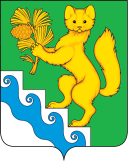 АДМИНИСТРАЦИЯ БОГУЧАНСКОГО РАЙОНАПОСТАНОВЛЕНИЕ15.11.2021                                     с. Богучаны                                       № 972-пО внесении изменений в постановление администрации Богучанского района от 25.10.2013 № 1351-п «Об утверждении муниципальной программы Богучанского района «Развитие транспортной системы Богучанского района»В соответствии со статьей 179 Бюджетного кодекса Российской Федерации, постановлением администрации Богучанского района от 17.07.2013 № 849-п «Об утверждении Порядка принятия решений о разработке муниципальных программ Богучанского района, их формировании и реализации», руководствуясь статьями 7, 43, 47 Устава Богучанского района Красноярского края ПОСТАНОВЛЯЮ:1. Внести изменения в постановление администрации Богучанского района от 25.10.2013 № 1351-п «Об утверждении муниципальной программы Богучанского района «Развитие транспортной системы Богучанского района» (далее – Постановление) следующего содержания:1.1. Приложение к постановлению читать в новой редакции согласно приложению к настоящему постановлению.2. Контроль за исполнением настоящего постановления возложить на первого заместителя Главы Богучанского района В.М. Любима.3. Постановление вступает в силу после опубликования в Официальном вестнике Богучанского района.Приложение к постановлению администрацииБогучанского районаот  15.11.2021 № 972-пПриложение к постановлению администрацииБогучанского районаот  25.10.2013 № 1351-пМуниципальная программа Богучанского района  «Развитие транспортной системы Богучанского района» 1. Паспорт муниципальной программыХарактеристика текущего состояния  соответствующей отрасли Богучанского района с указанием основных показателей социально-экономического развития Богучанского района и анализ социальных, финансово-экономических и прочих рисков реализации программыТранспорт играет важнейшую роль в экономике Богучанского района и в последние годы в целом удовлетворяет спрос населения и экономики в перевозках пассажиров и грузов. Администрация Богучанского района является органом, уполномоченным осуществлять деятельность по созданию условий для предоставления транспортных услуг населению и организации транспортного обслуживания населения между поселениями в границах муниципального района.В Богучанском районе всего 29 населенных пунктов, из них 11 населенных пунктов находятся на правой стороне реки Ангара. Поселки района располагаются на большом расстоянии друг от друга (от 30 км до 510 км).В Богучанском районе имеются условия для работы всех видов транспорта – автомобильного, речного, воздушного. Основным видом транспорта для перевозки населения по району является автомобильный. 	На территории района автомобильные пассажирские перевозки осуществляют перевозчики, которые были выбраны по результатам проведенного администрацией Богучанского района открытого конкурса - БМУП  «Районное АТП» и ООО «Одиссей».Всего в Богучанском районе функционирует 15 междугородных внутрирайонных муниципальных маршрутов, 5 пригородных
муниципальных маршрутов, 2 пригородных маршрутов между поселениями сельсовета и 5 городских муниципальных маршрутов.В 2013 году фактический показатель - количество перевезенных пассажиров составил 110,3 тыс. человек. В 2014 году данный показатель был запланирован в размере 103,3 тыс. человек, фактический показатель составил 106,1 тыс. человек. В 2015 году данный показатель был запланирован в размере 104,4 тыс. человек, фактический же составил 104,4 тыс.человек. На 2016 год данный показатель  запланирован в размере 104,0 тысяч человек, фактический же составил 122,1 тыс.человек. На 2017 год данный показатель запланирован в размере 104,4 тысяч человек, фактический же составил 107,5. На 2018 год данный показатель запланирован в размере 694,7 тыс. человек, фактический же составил 442,5 тысяч человек. На 2019 год данный показатель запланирован в размере 442,5 тыс. человек, фактический же составил 452,7 тысяч человек. В 2020 году планировалось перевезти 424,3 тыс. человек, фактический же составил 390,8 тыс.человек. В 2021 году планируется перевезти 424,3 тыс.человек,  в 2022 году планируется перевезти 442,5 тыс. человек, в 2023 году планируется перевезти 340,0 тыс.человек, в 2024 году планируется перевезти 421,9 тыс.человек.Пассажирооборот в 2013 году составил 712,3 тыс. пассажир./км. В 2014 году данный показатель был запланирован в размере 703,1 тыс.пассажир./км., фактический показатель составил 707,9 тыс.пассажир./км. В 2015 году данный показатель был запланирован в размере 708,0 тыс. пассажир./км., а фактический составил 707,9 тыс.пассажир./км. На 2016 год показатель запланирован в размере 690,7 тыс.пассажир./км, а фактический составил 690,7 тыс.пассажир./км. На 2017 год показатель запланирован в размере 694,8 тыс.пассажир./км, а фактический составил 686,1 тыс.пассажир./км. На 2018 год показатель запланирован в размере 968,8 тыс.пассажир./км., а фактический составил 947,7 тыс.пассажир./км. На 2019 год показатель запланирован в размере 995,4 тыс. пассажир./км., а фактический составил 993,6 тыс.пассажир./км. В 2020 году показатель запланирован в размере 995,4 тыс.пассажир./км, а фактически составил 1 076,80 тыс.пассажир./км. На 2021-2024 годы показатель запланирован в размере  995,4 тыс. пассажир./км ежегодно.В 2013 году фактически выполнено 8297 рейсов. В 2014 году данный показатель был запланирован в размере  8187 рейсов, фактический же составил 8187 рейсов. В 2015 году показатель был запланирован в размере 8257 рейсов, фактический же составил 8236 рейсов. В 2016 году запланировано выполнить 7868 рейсов, фактический же составил 7868 рейсов. На 2017 год показатель запланирован в размере 7914 рейсов, фактический же составил 7776 рейсов. На 2018 год показатель запланирован в размере 31835 рейсов, фактический же составил 31409 рейсов.  На 2019 год показатель запланирован в размере 31860 рейсов, фактический же составил 32139 рейсов. На 2020 год показатель запланирован 31 860 рейсов, фактически же составил 34613 рейсов. В 2021 году запланировано выполнить 34370 рейсов, в 2022-2024 годах - запланировано выполнить по 35343 рейсов ежегодно.На территории Богучанского района  в период  весеннее - осенней распутицы, в виду отсутствия переправы в период разлива мелких рек Иркинеево и Каменка население из правобережных поселков доставляется в районный центр с помощью воздушного транспорта.Перевозки пассажиров воздушным транспортом осуществляются по маршрутам:- «Богучаны – Артюгино - Богучаны» с обслуживанием населения в двух населенных пунктах: п. Артюгино, д. Иркинеево;- «Богучаны – Нижнетерянск - Богучаны» с обслуживанием населения в двух населенных пунктах: п. Нижнетерянск, д. Каменка.В 2013 году на основании проведенного запроса котировок  по определению исполнителя на оказание услуг воздушного транспорта по перевозке пассажиров на территории Богучанского района в период отсутствия переправы для нужд администрации Богучанского района (далее – котировки) был заключен контракт с ООО «АэроГео» на выполнение лётной деятельности на территории Богучанского района, но данная услуга не была востребована населением. В 2014 году запрос котировок проводился дважды, по результатам которых запросы котировок признаны не состоявшимися, в связи с отсутствием заявок. В связи с этим показатели в натуральном и денежном выражении за 2013 - 2014 годы в настоящей программе отсутствуют.На 2015-2016 годы показатели в натуральном выражении в настоящей программе отсутствуют, так как услуги воздушного транспорта населением не были востребованы.На 2017 год запланировано – 132 человека, количество рейсов – 4 в год.На 2018 -2021 годы показатели в натуральном выражении в настоящей программе отсутствуют, так как услуги воздушного транспорта населением не были востребованы.На 2022-2024 годы запланировано:количество перевезенных пассажиров - 132 человек ежегодно.количество рейсов - 4 рейса ежегодно.В навигационный период планируется организовать перевозку жителей п.Гремучий, п.Красногорьевский, п.Щиверский до с.Богучаны с помощью водного транспорта.На 2022 год запланировано перевезти 73 600 человек, выполнив 4 784 рейса, в 2023-2024 годах показатели отсутствуют ввиду отсутствия финансирования.Учитывая, что основной объем пассажиропотока приходится на автомобильный транспорт, отдельно следует выделить проблему физического и морального износа подвижного состава.Для обеспечения безопасного и комфортного транспортного обслуживая населения Богучанского района в 2019 году за счет средств местного бюджета было приобретено четыре автобуса марки ПАЗ - на сумму 8320,0 тыс.рублей, в 2021 году планируется преобрести один автобус марки ПАЗ – на сумму 2616,9 тыс.руб..Так как бюджет района является дотационным, администрация Богучанского района не имеет возможности ежегодно выделять из районного бюджета средства на полную замену изношенных автобусов.Процент износа автобусного парка составляет 71%. В период 2020-2023 годов подлежит списанию 69% существующего автобусного парка по причине непригодности для дальнейшей эксплуатации (из 13 автобусов у 9 автобусов износ составит от 58% до 100%). В связи с этим приобретение новых автобусов – необходимое условие для поддержания транспортной отрасли района.Невозможность эффективного решения указанной проблемы в ближайшее время за счет использования действующих механизмов обусловлена низким размером дохода, получаемого в результате производственно-хозяйственной деятельности предприятия, а также недостаточным финансированием из краевого и районного бюджетов, что не позволяет аккумулировать средства для приобретения нового подвижного состава.В настоящее время полностью изношено 3 единицы подвижного состава, которые необходимо заменить в 2017 году, 2 единицы подвижного состава изношены более чем на 90%, которые необходимо заменить в 2019 году, 4 единицы подвижного состава изношены более чем на 58%, которые необходимо заменить в 2020-2030 годы. Общая протяженность улично-дорожной сети поселений Богучанского района в 2014 году составляла 368,34 км, в 2015 году составляла 391,56 км, в 2016 году составит 392,28 км, в 2017 году составит 392,28 км, в 2018 году составит 392,28 км, в 2019 году составит 403,1, в 2020 году  составит 402,2 (отклонение 2019г к 2014г составит + 33,86 км и  выявилось  при проведении паспортизации дорожной сети). Дороги, которые не соответствует нормативным требованиям по ровности, прочности, сцепным характеристикам покрытия и нуждаются в ремонте планируется снизить с 250,4 км в 2014 году до 241,7 км к 2030 году (или с 68% до 62% соответственно).Отсутствие круглогодичной устойчивой автодорожной связи населенных пунктов на правом берегу реки Ангара с существующими транспортными терминалами, в том числе, обусловленное наличием естественных водных преград (реки Иркинеево и реки Каменка), не обустроенных на значительном протяжении автодорожными мостами не позволяет  в полной мере обеспечить инвестиционную привлекательность процессов освоения природных ресурсов и месторождений полезных ископаемых и, соответственно, сдерживает развитие экономики северных территорий района в целом, а также ограничивает конституционные права граждан на передвижение и возможности получения ими жизненно важных услуг.Отдельные участки существующих автомобильных дорог характеризуются интенсивностью движения, превышающей техническо-эксплуатационные возможности конструктивных элементов автодорог, что не позволяет обеспечить выполнение современных требований к пропускной способности, комфорту, безопасности дорожного движения и приводит к возникновению очагов аварийности на данных участках автодорог.Количественный рост автомобильного парка и значительное превышение тоннажа современных транспортных средств над эксплуатационными нормативами приводит к ускоренному износу и преждевременному разрушению автомобильных дорог и искусственных сооружений на них.Пропускная способность автодорог населенных пунктов района существенно ограничена, отсутствие обходов населенных пунктов приводит к ускоренному износу их улично-дорожных систем, оказывает негативное влияние на экологическую среду.Качество сети дорог, обеспечивающих транспортную доступность в населенных пунктах района, не соответствует действующим нормативным требованиям и общественной потребности. Муниципальные образования района не располагают необходимыми финансовыми ресурсами не только для строительства и реконструкции, но и для обеспечения комплекса работ по содержанию автодорог и их ремонту.Финансирование дорожных работ из местных бюджетов практически не осуществляется и носит разовый характер при наступлении критических ситуаций, а также в целях устранения предписаний надзорных органов, при условии незначительных затрат.Одной из самых острых социально-экономических проблем района является высокая аварийность на автомобильных дорогах.Основной задачей в области обеспечения безопасности дорожного движения является охрана жизни, здоровья и имущества граждан, защита их прав и законных интересов, а также защита интересов общества и государства путем предупреждения дорожно-транспортных происшествий (далее - ДТП), снижения тяжести их последствий.Высокие темпы автомобилизации, вовлечение все большего числа жителей района в дорожное движение делают особенно актуальной проблему безопасности дорожного движения, сохранение жизни и здоровья его участников. В связи с резким увеличением объёмов строительства: мост через р. Ангара, Богучанский алюминиевый завод, Богучанский целлюлозно-бумажный завод, железная дорога Таёжный–Ярки, строительство нефтепровода Куюмба-Тайшет с привлечением техники и рабочей силы из других регионов Российской Федерации произошёл быстрый рост парка автомототранспорта, что привело к массовому включению в дорожное движение новых водителей и владельцев транспортных средств, занимающихся перевозкой грузов и пассажиров. В результате существенно изменились характеристики дорожного движения, увеличилась плотность и интенсивность транспортных потоков, что привело к значительному повышению уровня напряжённости дорожной ситуации, как для водителей, так и для пешеходов.	 К основным факторам, обуславливающим высокий уровень аварийности на дорожной сети в Богучанском районе, относятся: несоблюдение требований ПДД со стороны его участников;невыполнение регламентов обеспечения безопасной эксплуатации автотранспортных средств; недостаточная профессиональная подготовка и недисциплинированность водителей;отсутствие должной ответственности руководителей предприятий всех уровней;недостаточное понимание и поддержка со стороны общества мероприятий по обеспечению безопасности дорожного движения;несовершенство государственного контроля безопасности дорожного движения;отсутствие финансирования профилактических мероприятий по безопасности дорожного движения;недостатки технического обеспечения безопасности дорожного движения, обучения и переподготовки водителей;устаревшие системы связи в селах района, несвоевременное обнаружение ДТП и оказание первой медицинской помощи пострадавшим;недостаточное количество методической литературы, плакатов по ПДД в общеобразовательных и детских дошкольных учреждениях;отсутствие велосипедных площадок, детских автоплощадок, оборудованных  кабинетов БДД для обучения детей дорожной безопасности.       По прежнему актуальной является проблема по предупреждению ДТП, связанных с наездом транспортных средств на пешеходов.Приоритеты и цели социально-экономического развития в соответствующей отрасли Богучанского района, описание основных целей и задач программы, прогноз развития транспортной отрасли и дорожного хозяйства Богучанского района в соответствии со Стратегией социально-экономического развития муниципального образования Богучанский район до 2030 годаПриоритеты социально-экономического развития Богучанского района в транспортной отрасли и дорожном хозяйстве Богучанского района определены в соответствии с: Транспортной стратегией Российской Федерации на период до 2030 года, утвержденной Распоряжением Правительства Российской Федерации от 22.11.2008 № 1734-р; Концепцией развития аэропортовой сети Российской Федерации на период до 2020 года, утвержденной совместным приказом Минтранса России и Минобороны России от 29.05.2008 № 003/0021, Стратегией социально-экономического развития Красноярского края до 2030 года, утвержденной постановлением Правительства Красноярского края от 30.10.2018 № 647-п. а также с Проектом Стратегии социально-экономического развития муниципального образования Богучанский район до 2030 года.Стратегия социально-экономического развития муниципального образования Богучанский район до 2030 года является основой для разработки муниципальных программ муниципального образования Богучанский район, схемы территориального планирования муниципального образования и плана мероприятий по реализации развития экономики и инфраструктуры муниципального образования.При разработке Стратегии развития района использован принцип соответствия стратегических целей и задач развития района целям, экономическим и социальным приоритетам, определенным в Проекте Стратегии развития Красноярского края до 2030 года, и ориентирован в том числе на:-развитие транспортной инфраструктуры района Приангарья за счет модернизации и строительство автомобильных дорог, в том числе инфраструктуры правобережья р. Ангары (строительство и модернизация около 1,3 тыс. км автомобильных дорог, в том числе автомобильной дороги Мотыгино – Кодинск со строительством мостовых переходов через реки Иркинеева и Каменка);-обновление автобусного парка.В соответствии с приоритетами определены цели программы:Цель 1. Развитие современной и эффективной транспортной инфраструктуры.Достижение цели обеспечивается, прежде всего, сохранением и модернизацией существующей сети автодорог за счет проведения комплекса работ по их содержанию, ремонту и капитальному ремонту. Задача 1.  Обеспечение сохранности, модернизация и развитие сети автомобильных дорог района.В рамках данной задачи предполагается обеспечить сохранность и модернизацию существующей сети автомобильных дорог района за счет проведения ремонтных работ на объектах, требующих незамедлительного ремонта по результатам диагностики и обследования автомобильных дорог, а также восстановление их технических параметров в первоначальное состояние, отвечающее нормативным требованиям.Подпрограмма 1.  «Дороги Богучанского района».Мероприятие 1.  Запланировано предоставление межбюджетных трансфертов бюджетам муниципальных образований на содержание автомобильных дорог общего пользования местного значения городских округов, городских и сельских поселений за счет средств дорожного фонда Красноярского края.Мероприятие 2. Запланированы иные межбюджетные трансферты бюджетам муниципальных образований на содержание автомобильных дорог общего пользования местного значения.Мероприятие 3. Запланировано выделение  средств районного бюджета на содержание автомобильных дорог общего пользования местного значения (межселенного значения).Мероприятие 4.  Запланировано предоставление межбюджетных трансфертов бюджетам муниципальных образований на капитальный ремонт и ремонт автомобильных дорог общего пользования местного значения городских округов с численностью населения менее 90 тыс. человек, городских и сельских поселений за счет средств дорожного фонда Красноярского края.Мероприятие 5. Запланировано выполнение работ по корректировке проектной документации на строительство переправы по льду по трассе п.Гремучий - с.Богучаны.Мероприятие 6. Запланированы расходы на капитальный ремонт и ремонт автомобильных дорог общего пользования местного значения.Цель 2. Повышение доступности транспортных услуг для населения. К числу важнейших параметров, определяющих качество жизни населения, относится доступность транспортных услуг.  Достижение данной цели  возможно путем развития муниципальных перевозок, обеспечение потребности в перевозках пассажиров на социально значимых муниципальных маршрутах.Задача 2.  Обеспечение потребности населения в перевозках.В рамках задачи предполагается создание условий, обеспечивающих равный доступ операторов транспортных услуг к транспортной инфраструктуре, а также приобретение новых автобусов среднего и малого классов вместимости.Подпрограмма 2. «Развитие транспортного комплекса Богучанского района».Мероприятие 1. На автомобильном транспорте запланировано:-  предоставление субсидии юридическим лицам (за исключением государственных и муниципальных учреждений) и индивидуальным предпринимателям в целях возмещения недополученных доходов и (или) финансового обеспечения (возмещения) затрат, возникающих в связи с регулярными перевозками пассажиров автомобильным транспортом по муниципальным маршрутам с небольшой интенсивностью пассажиропотока;- предоставление в 2020 году субсидий, связанных с возмещением юридическим лицам (за исключением государственных и муниципальных учреждений) и индивидуальным предпринимателям, осуществляющим регулярные перевозки пассажиров автомобильным транспортом по муниципальным маршрутам на территории Богучанского района, части фактически понесенных затрат на топливо, проведение профилактических мероприятий и дезинфекцию подвижного состава общественного транспорта в целях недопущения распространения новой короновирусной инфекции.На воздушном транспорте запланировано:- субсидии юридическим лицам (за исключением государственных и муниципальных учреждений) и индивидуальным предпринимателям в целях возмещения недополученных доходов и (или) финансового обеспечения (возмещения) затрат, возникающих в связи с государственным регулированием тарифов на перевозки пассажиров воздушным транспортом по внутрирайонным маршрутам в Богучанском районе.На водном транспорте запланировано предоставление:- на 2021-2024 годы:субсидии юридическим лицам (за исключением государственных и муниципальных учреждений) и индивидуальным предпринимателям в целях возмещения недополученных доходов и (или) финансового обеспечения (возмещения) затрат, возникающих в связи с государственным регулированием тарифов на перевозки пассажиров водным транспортом по внутрирайонным маршрутам в Богучанском районе.Мероприятие 2. Запланировано обновление парка подвижного состава для выполнения регулярных пассажирских перевозок по муниципальным маршрутам в Богучанском районе.Цель 3.  Повышение комплексной  безопасности дорожного движения.Для достижения цели необходимо повысить надежность и безопасность движения на автомобильных дорогах района.Задача 3.  Обеспечение дорожной безопасности.В рамках данной задачи планируется обеспечить безопасное участие детей в дорожном движении, а также развить систему организации движения транспортных средств и пешеходов и повысить безопасность дорожных условий.Подпрограмма 3. «Безопасность дорожного движения в Богучанском районе».Мероприятие 1. Запланировано обучение детей и подростков Правилам дорожного движения, формирование у них навыков безопасного поведения на дорогах:а) проведение районных конкурсов и соревнований, участие детей и подростков в зональных и краевых конкурсах и слетах, а именно: районный конкурс «Знатоки дорожных правил», районный конкурс «Безопасное колесо», конкурс по ПДД, конкурс плакатов «Дороги и дети» 5-11 классы, конкурс рисунков «Правила дорожного движения – наши верные друзья» 1-4 классы, районный конкурс «Знаток ПДД» 1-4 классы, районный конкурс «Я и улица моя» среди детей старших групп ДОУ, районный конкурс программ ДОУ по обучению детей БДД «Зеленый огонек», конкурс уголков БДД среди школ района, участие в соревновании «Безопасное колесо» краевой этап, участие в краевом слете юных инспекторов движения, участие в зональном конкурсе юных инспекторов  «Безопасное колесо», участие в зональном конкурсе «Знатоки дорожного движения»;б) выпуск печатной пропагандистской продукции по БДД (листовки, закладки, памятки, обращения, плакаты, календари) для проведения акций: «Велосипедисты», «Пешеход», «Внимание дети», «День памяти жертв ДТП», «Глобальная неделя безопасности»;в) приобретение базового класс-комплекта и интерактивной доски;Мероприятие 2. Запланированы расходы на проведение мероприятий, направленных на обеспечение безопасного участия детей в дорожном движении в рамках подпрограммы «Повышение безопасности дорожного движения в Красноярском крае» государственной программы Красноярского края «Развитие транспортной системы».Мероприятие 3.  Запланированы расходы на обучение детей и подростков навыкам оказания первой медицинской помощи при дорожно-транспортном происшествии. Мероприятие 4. Запланировано предоставление межбюджетных трансфертов бюджетам муниципальных образований на обустройство пешеходных переходов и нанесение дорожной разметки на автомобильных дорогах общего пользования местного значения.Мероприятие 5.  Запланировано предоставление субсидии муниципальному образованию на разработку комплексной схемы организации дорожного движения на автомобильных дорогах местного значения общего пользования.Мероприятие 6.  Запланировано предоставление субсидии бюджетам муниципальных образований на обустройство участков улично - дорожной сети вблизи образовательных организаций для обеспечения безопасности дорожного движения.Мероприятие 7. Запланированы расходы на повышение безопасности дорожного движения.Механизм реализации отдельных мероприятий программыРешение задач программы достигается реализацией подпрограмм, реализация отдельных мероприятий программой не предусмотрено.Прогноз конечных результатов программы, характеризующих целевое состояние (изменение состояния) уровня и качества жизни населения, социальной сферы, экономики, степени реализации других общественно значимых интересов и потребностей в соответствующей сфере на территории Богучанского района в соответствии со Стратегией социально-экономического развития муниципального образования Богучанский район до 2030 года  В результате реализации программы к 2030 году должен сложиться качественно новый уровень в транспортной отрасли и дорожной сфере района со следующими характеристиками:развитие и обслуживание дорожной сети для обеспечения потребностей экономики и населения района в перевозке грузов (товаров) и людей, в том числе для снижения транспортных издержек пользователей автомобильных дорог и повышения комплексной безопасности в сфере дорожного хозяйства;обеспечение доступности и качества транспортных услуг для населения в соответствии с социальными стандартами, что означает повышение значимости транспорта в решении социальных задач;повышение уровня безопасности транспортной системы и снижение вредного воздействия на окружающую среду.Перечень подпрограмм с указанием сроков их реализации и ожидаемых результатовВ рамках программы реализуются следующие подпрограммы:«Дороги Богучанского района» (приложение № 5 к настоящей программе);«Развитие транспортного комплекса Богучанского района» (приложение № 6 к настоящей программе);«Безопасность дорожного движения в Богучанском районе» (приложение № 7 к настоящей программе).Срок реализации вышеперечисленных подпрограмм - с 2021 по 2024 годы.Ожидаемыми результатами реализации подпрограммы «Дороги Богучанского района» представлены в приложении № 2 к данной подпрограмме.Ожидаемыми результатами реализации подпрограммы «Развитие транспортного комплекса Богучанского района» представлены в приложении № 2 к данной подпрограмме.Ожидаемыми результатами реализации подпрограммы «Безопасность дорожного движения в Богучанском районе» представлены в приложении № 2 к данной подпрограмме.Основные меры правового регулирования в соответствующей сфере Богучанского района, направленные на достижение цели и (или) конечных результатов программыОсновные меры правового регулирования в транспортной отрасли и дорожном хозяйстве Богучанского района, направленные на достижение цели и (или) конечных результатов программы приведены в приложении № 1 к настоящей программе.Информация о распределении планируемых расходов по отдельным мероприятиям программы, подпрограммам с указанием главных распорядителей средств районного бюджета, а также по годам реализации программыИнформация о распределении планируемых расходов по отдельным мероприятиям программы приведена в приложении № 2 к настоящей программе. Информация о ресурсном обеспечении и прогнозной оценке расходов на реализацию целей программы с учетом источников финансированияИнформация о ресурсном обеспечении и прогнозной оценке расходов на реализацию целей программы с учетом источников финансирования приведена в приложении № 3 к настоящей программе.При предоставлении субсидии из краевого бюджета на реализацию мероприятий настоящей программы в рамках государственной программы Красноярского края финансовые затраты подлежат корректировке. Прогноз социальных показателей муниципальных заданий, в случае оказания муниципальными учреждениями муниципальных услуг юридическим и (или) физическим лицам, выполнения работ Прогноз сводных показателей муниципальных заданий настоящей программой не предусмотрен (приложение № 4 к настоящей программе).Приложение  № 5к муниципальной программе Богучанского района «Развитие транспортной системы Богучанского района» Подпрограмма «Дороги Богучанского района», реализуемая в рамках муниципальной программы Богучанского района «Развитие транспортной системы Богучанского района»Паспорт подпрограммыОсновные разделы подпрограммыПостановка общерайонной проблемы и обоснование необходимости разработки подпрограммыОбщая протяженность улично-дорожной сети поселений Богучанского района в 2020 году составляет 402,2 км.Одной из главных проблем, сдерживающих развитие экономики района, является неполное удовлетворение общественной потребности в перемещении жителей по его территории и экономической потребности хозяйствующих субъектов в инфраструктурном обеспечении процессов создания новых и развития существующих производств. Отсутствие круглогодичной устойчивой автодорожной связи населенных пунктов на правом берегу реки Ангара с существующими транспортными терминалами, в том числе, обусловленное наличием естественных водных преград (реки Иркинеево и реки Каменка), не обустроенных на значительном протяжении автодорожными мостами, не позволяет  в полной мере обеспечить инвестиционную привлекательность процессов освоения природных ресурсов и месторождений полезных ископаемых и, соответственно, сдерживает развитие экономики северных территорий района в целом, а также ограничивает конституционные права граждан на передвижение и возможности получения ими жизненно важных услуг.Отдельные участки существующих автомобильных дорог характеризуются интенсивностью движения, превышающей техническо-эксплуатационные возможности конструктивных элементов автодорог, что не позволяет обеспечить выполнение современных требований к пропускной способности, комфорту, безопасности дорожного движения и приводит к возникновению очагов аварийности на данных участках автодорог.Количественный рост автомобильного парка и значительное превышение тоннажа современных транспортных средств над эксплуатационными нормативами приводит к ускоренному износу и преждевременному разрушению автомобильных дорог и искусственных сооружений на них.Пропускная способность автодорог населенных пунктов района существенно ограничена, отсутствие обходов населенных пунктов приводит к ускоренному износу их улично-дорожных систем, оказывает негативное влияние на экологическую среду.Качество сети дорог, обеспечивающих транспортную доступность в населенных пунктах района, не соответствует действующим нормативным требованиям и общественной потребности. В результате недостаточного ежегодного финансирования работ по содержанию, текущему ремонту и модернизации дорог ухудшается транспортно-эксплуатационное состояние существующей сети автомобильных дорог.Муниципальные образования района не располагают необходимыми финансовыми ресурсами не только для строительства и реконструкции, но и для обеспечения комплекса работ по содержанию автодорог и их ремонту.Финансирование дорожных работ из местных бюджетов практически 
не осуществляется и носит разовый характер при наступлении критических ситуаций, а также в целях устранения предписаний надзорных органов, при условии незначительных затрат.В сложившихся условиях в целях обеспечения сохранности автомобильных дорог местного значения была разработана настоящая подпрограмма.Основная цель, задачи, этапы и сроки выполнения подпрограммы, показатели результативностиС целью обеспечения сохранности, модернизации и развития сети автомобильных дорог района необходимо решение следующей задачи:1. Ремонт, капитальный ремонт и содержание автомобильных дорог общего пользования местного значения городских округов, городских и сельских поселений.В рамках задачи предполагается обеспечить сохранность и модернизацию существующей сети автомобильных дорог района за счет проведения ремонтных работ на объектах, требующих незамедлительного ремонта по результатам диагностики и обследования автомобильных дорог, а также восстановление их технических параметров в первоначальное состояние, отвечающее нормативным требованиям, согласно следующим мероприятиям:- предоставление межбюджетных трансфертов бюджетам муниципальных образований на содержание автомобильных дорог общего пользования местного значения городских округов, городских и сельских поселений за счет средств дорожного фонда Красноярского края, а так же конкурсное участие муниципальных образований района на получение грантовой поддержки за счет краевого бюджета на развитие и модернизацию автомобильных дорог общего пользования местного значения; - предоставление иных межбюджетных трансфертов бюджетам муниципальных образований на содержание автомобильных дорог общего пользования местного значения;- выделение средства районного бюджета на содержание автомобильных дорог общего пользования местного значения (межселенного значения);- предоставление межбюджетных трансфертов бюджетам муниципальных образований на капитальный ремонт и ремонт автомобильных дорог общего пользования местного значения городских округов с численностью населения менее 90 тыс. человек, городских и сельских поселений за счет средств дорожного фонда Красноярского края, а также конкурсное участие муниципальных образований района на получение грантовой поддержки за счет краевого бюджета на развитие и модернизацию автомобильных дорог общего пользования местного значения;- расходы на капитальный ремонт и ремонт автомобильных дорог общего пользования местного значения.В основу механизма реализации подпрограммы заложены следующие принципы, обеспечивающие обоснованный выбор мероприятий подпрограммы и сбалансированное решение основных задач:консолидация средств для реализации приоритетных направлений подпрограммы;эффективное целевое использование средств краевого бюджета, районного бюджета и бюджетов органов местного самоуправления в соответствии с установленными приоритетами для достижения показателей результативности подпрограммы;системный подход, комплексность, концентрация на самых важных направлениях, наличие нескольких вариантов решения проблем;оценка потребностей в финансовых средствах;оценка результатов и социально-экономической эффективности подпрограммы, которая осуществляется на основе мониторинга показателей результативности.К компетенции исполнителя подпрограммы в области реализации мероприятий относятся:разработка нормативных актов, необходимых для реализации подпрограммы;разработка предложений по уточнению перечня, затрат и механизма реализации подпрограммных мероприятий;определение критериев и показателей эффективности, организация мониторинга реализации подпрограммы;обеспечение целевого, эффективного расходования средств, предусмотренных на реализацию подпрограммы из бюджетных и внебюджетных источников;подготовка ежегодного отчета о ходе реализации подпрограммы.Достижимость и измеряемость поставленной цели обеспечиваются за счет установления значений показателей результативности на весь период действия подпрограммы по годам ее реализации.Механизм реализации подпрограммыМеханизм реализации определяет комплекс мер, осуществляемых исполнителем подпрограммы в целях повышения эффективности реализации мероприятий подпрограммы и достижения показателей результативности. Перечень показателей результативности подпрограммы представлен в приложении № 1 к подпрограмме.Порядок,  условия предоставления и расходования межбюджетных трансфертов  бюджетам муниципальных образований края осуществляется в соответствии с Механизмом реализации подпрограммы «Дороги Красноярья», в рамках государственной программы Красноярского края «Развитие транспортной системы», утвержденной постановлением Правительства Красноярского края от 30.09.2013 № 510-п.Исполнители подпрограммы осуществляют:планирование реализации мероприятий подпрограммы, в том числе контроль соответствия отдельных мероприятий требованиям и содержанию подпрограммы, обеспечение согласованности их выполнения;общую координацию мероприятий подпрограммы, выполняемых в увязке с мероприятиями других муниципальных программ;мониторинг эффективности реализации мероприятий подпрограммы и расходования выделяемых бюджетных средств, подготовку отчетов о ходе реализации подпрограммы;внесение предложений о корректировке мероприятий подпрограммы
в соответствии с основными параметрами и приоритетами социально-экономического развития Богучанского района.Комплекс мер, осуществляемых исполнителем подпрограммы, заключается в реализации организационных, экономических, правовых механизмов, представленных в следующих нормативных правовых актах:Федеральный закон от 10.12.1995 № 196-ФЗ «О безопасности дорожного движения»;Решение Богучанского районного Совета депутатов от 13.12.2019 № 43/1-291 «Об утверждении порядка, условий предоставления и расходования субсидий бюджетам поселений Богучанского района из районного бюджета на капитальный ремонт и ремонт  автомобильных дорог общего пользования  местного значения  за счет средств дорожного фонда Красноярского края»;Решение Богучанского районного Совета депутатов от 25.12.2019 № 44/1-300 «Об утверждении порядка, условий предоставления и расходования субсидий бюджетам поселений Богучанского района из районного бюджета на содержание автомобильных дорог общего пользования местного значения за счет средств дорожного фонда Красноярского края».Управление подпрограммой и контроль за ходом ее выполненияУправление подпрограммой и контроль за ходом ее выполнения осуществляется в соответствии с Порядком принятия решений о разработке муниципальных программ Богучанского района, их формировании и реализации, утвержденного постановлением администрации Богучанского района от 17.07.2013 № 849-п. Контроль за целевым и эффективным использованием средств, предусмотренных на реализацию мероприятий подпрограммы, осуществляется администрацией Богучанского района (отдел лесного хозяйства, жилищной политики, транспорта и связи) и Финансовым управлением администрации Богучанского района.Ответственными за подготовку и представление отчетных данных являются: администрация Богучанского района (отдел лесного хозяйства, жилищной политики, транспорта и связи) и Финансовое управление администрации Богучанского района.Оценка социально-экономической эффективности от реализации подпрограммыХарактеристика показателей результативности подпрограммы, оценивающих социально-экономический эффект от ее реализации, представлена в приложении № 1 к данной подпрограмме.Экономическая эффективность и результативность реализации подпрограммы зависят от степени достижения показателей результативности.В результате достижения показателей результативности планируется в течение очередного финансового года осуществить содержание дорог общего пользования во всех муниципальных образованиях района.Комплексный подход позволит в условиях ограниченных бюджетных средств решить проблему сокращения разрывов между ежегодными нормативными объемами восстановительного ремонта и накопившегося за 10-ти летний период «недоремонта» дорог и дорожных сооружений и обеспечить сохранность дорожных сооружений.Планируемое изменение показателей, характеризующих уровень сокращения смертности от дорожно-транспортных происшествий, а также экономический эффект в результате реализации мероприятий подпрограммы, представлены в приложении №1 к подпрограмме.Подпрограмма не содержит мероприятий, направленных на изменение состояния окружающей среды.Увеличение доходов районного бюджета от реализации подпрограммы
не предполагается.Мероприятия подпрограммыПеречень мероприятий подпрограммы представлен в приложении № 2 к подпрограмме.Обоснование финансовых, материальных и трудовых затрат (ресурсное обеспечение подпрограммы) с указанием источников финансированияОбщий объем финансирования подпрограммы представлен в приложении № 2 к подпрограмме. 	При предоставлении межбюджетных трансфертов из краевого бюджета на реализацию мероприятий настоящей подпрограммы в рамках государственной программы Красноярского края  финансовые затраты подлежат корректировке. 	Дополнительных материальных и трудовых затрат на реализацию подпрограммы не потребуется.Приложение  № 6к муниципальной программе Богучанского района «Развитие транспортной системы Богучанского района» Подпрограмма«Развитие транспортного комплекса Богучанского района», реализуемая в рамках муниципальной программы Богучанкого района «Развитие транспортной системы Богучанского района»1. Паспорт подпрограммы 2. Основные разделы подпрограммы2.1. Постановка общерайнной проблемы и обоснование необходимости разработки подпрограммыАдминистрация Богучанского района является органом, уполномоченным осуществлять деятельность по созданию условий для предоставления транспортных услуг населению и организации транспортного обслуживания населения между поселениями в границах муниципального района.В Богучанском районе всего 29 населенных пунктов, из них 11 населенных пунктов находятся на правой стороне реки Ангара. Поселки района располагаются на большом расстоянии друг от друга (от 30 км до 510 км).В Богучанском районе имеются условия для работы всех видов транспорта – автомобильного, речного, воздушного. Основным видом транспорта для перевозки населения по району является автомобильный.   На территории района автомобильные пассажирские перевозки осуществляют перевозчики, которые были выбраны по результатам проведенного администрацией Богучанского района открытого конкурса - БМУП  «Районное АТП» и ООО «Одиссей».Всего в Богучанском районе функционирует 15 междугородных внутрирайонных муниципальных маршрутов, 5 пригородных
муниципальных маршрутов, 2 пригородных маршрута между поселениями сельсовета и 5 городских муниципальных маршрутов.В 2021 году планируется перевезти 424,3 тыс. человек, в 2022 году – планируется перевезти 442,5 тыс.человек, в 2023 году – 340,0 тыс.человек, в 2024 году – 421,9 тыс.человек.В 2021 году запланировано выполнить 34370 рейсов, в 2022-2024 годах запланировано выполнить по 35343 рейсов ежегодно.На территории Богучанского района  в период  весеннее-осенней распутицы, в виду отсутствия переправы в период разлива мелких рек Иркинеево и Каменка население из правобережных поселков доставляется в районный центр с помощью воздушного транспорта.Перевозки пассажиров воздушным транспортом осуществляются по маршрутам:- «Богучаны – Артюгино - Богучаны» с обслуживанием населения в двух населенных пунктах: п. Артюгино, д. Иркинеево;- «Богучаны – Нижнетерянск - Богучаны» с обслуживанием населения в двух населенных пунктах: п. Нижнетерянск, д. Каменка.На 2021 году показатели в натуральном выражении в настоящей программе отсутствуют, так как услуги воздушного транспорта населением не были востребованы.На 2022-2024 годы запланировано:количество перевезенных пассажиров - 132 человек ежегодно.количество рейсов - 4 рейса ежегодно. В навигационный период планируется организовать перевозку жителей п.Гремучий, п.Красногорьевский, п.Щиверский до с.Богучаны с помощью водного транспорта.На 2022 год запланировано перевезти 73 600 человек, выполнив 4 784 рейса, в 2023-2024 годах показатели отсутствуют ввиду отсутствия финансирования.Учитывая, что основной объем пассажиропотока приходится на автомобильный транспорт, отдельно следует выделить проблему физического и морального износа подвижного состава.Для обеспечения безопасного и комфортного транспортного обслуживая населения Богучанского района в 2019 году за счет средств местного бюджета было приобретено четыре автобуса марки ПАЗ - на сумму 8320,0 тыс.рублей, в 2021 году один автобус марки ПАЗ – на сумму 2616,9 тыс.руб.. Так как бюджет района является дотационным, администрация Богучанского района не имеет возможности ежегодно выделять из районного бюджета средства на полную замену изношенных автобусов.Процент износа автобусного парка составляет 71%. В период 2020-2023 годов подлежит списанию 69% существующего автобусного парка по причине непригодности для дальнейшей эксплуатации (из 13 автобусов у 9 автобусов износ составит от 58% до 100%). В связи с этим приобретение новых автобусов – необходимое условие для поддержания транспортной отрасли района.Невозможность эффективного решения указанной проблемы в ближайшее время за счет использования действующих механизмов обусловлена низким размером дохода, получаемого в результате производственно-хозяйственной деятельности предприятия, а также недостаточным финансированием из краевого и районного бюджетов, что не позволяет аккумулировать средства для приобретения нового подвижного состава.В настоящее время 4 единицы подвижного состава изношены более чем на 58%, которые необходимо заменить в 2020-2023 годы. Для решения вышеуказанных проблем была разработана настоящая подпрограмма. Основная цель, задачи, этапы и сроки выполнения подпрограммы, показатели результативностиС целью комплексного развития транспорта Богучанского района для полного и эффективного удовлетворения потребностей населения в транспортных услугах в ближайшей перспективе планируется решить следующие задачи:1. Развитие рынка транспортных услуг Богучанского района и повышение эффективности его функционирования.2. Обновление парка подвижного состава для выполнения регулярных пассажирских перевозок по муниципальным маршрутам в Богучанском районе.В рамках первой задачи предполагается создание условий, обеспечивающих равный доступ операторов транспортных услуг к транспортной инфраструктуре.На автомобильном транспорте запланировано предоставление:- на 2021-2024 годы:- субсидии юридическим лицам (за исключением государственных и муниципальных учреждений) и индивидуальным предпринимателям в целях возмещения недополученных доходов и (или) финансового обеспечения (возмещения) затрат, возникающих в связи с регулярными перевозками пассажиров автомобильным транспортом по муниципальным маршрутам с небольшой интенсивностью пассажиропотока;На воздушном транспорте запланировано предоставление:- на 2021-2024 годы:субсидии юридическим лицам (за исключением государственных и муниципальных учреждений) и индивидуальным предпринимателям в целях возмещения недополученных доходов и (или) финансового обеспечения (возмещения) затрат, возникающих в связи с государственным регулированием тарифов на перевозки пассажиров воздушным транспортом по внутрирайонным маршрутам в Богучанском районе.На водном транспорте запланировано предоставление:- на 2021-2024 годы:субсидии юридическим лицам (за исключением государственных и муниципальных учреждений) и индивидуальным предпринимателям в целях возмещения недополученных доходов и (или) финансового обеспечения (возмещения) затрат, возникающих в связи с государственным регулированием тарифов на перевозки пассажиров водным транспортом по внутрирайонным маршрутам в Богучанском районе.В рамках второй задачи предусматривается приобретение новых автобусов среднего и малого классов вместимости за счет средств местного и краевого бюджета, путем участия в краевых программах и грантах.В 2021 году запланировано приобретение подвижного состава в количестве 1 еденицы - 2021 год (автобус марки ПАЗ 320540-02).Промежуточные и конечные социально-экономические результаты решения проблем отрасли характеризуются показателями результативности выполнения подпрограммы.В рамках задач стоящих перед администрацией Богучанского района, сформирована подпрограмма.В основу механизма реализации подпрограммы заложены следующие принципы, обеспечивающие обоснованный выбор мероприятий подпрограммы и сбалансированное решение основных задач:консолидация средств для реализации приоритетных направлений развития транспортного комплекса Богучанского района;эффективное целевое использование средств краевого и районного бюджетов в соответствии с установленными приоритетами для достижения показателей результативности подпрограммы;системный подход, комплексность, концентрация на самых важных направлениях, наличие нескольких вариантов решения проблем;оценка потребностей в финансовых средствах;оценка результатов и социально-экономической эффективности подпрограммы, которая осуществляется на основе мониторинга показателей результативности;охват всех видов транспорта.К компетенции исполнителя подпрограммы в области реализации мероприятий относятся:разработка нормативных актов, необходимых для реализации подпрограммы;разработка предложений по уточнению перечня, затрат и механизма реализации подпрограммных мероприятий;определение критериев и показателей эффективности, организация мониторинга реализации подпрограммы;обеспечение целевого, эффективного расходования средств, предусмотренных на реализацию подпрограммы из бюджетных и внебюджетных источников;подготовка ежегодного отчета о ходе реализации подпрограммы.Достижимость и измеряемость поставленной цели обеспечиваются за счет установления значений показателей результативности на весь период действия подпрограммы по годам ее реализации.2.3. Механизм реализации подпрограммыМеханизм реализации определяет комплекс мер, осуществляемых исполнителем подпрограммы в целях повышения эффективности реализации мероприятий подпрограммы и достижения показателей результативности. Перечень показателей результативности подпрограммы представлен в приложении № 1 к подпрограмме.Исполнителем мероприятий подпрограммы и главным распорядителем бюджетных средств на финансирование данного мероприятия является  администрация Богучанского района.Исполнители подпрограммы осуществляют:планирование реализации мероприятий подпрограммы, в том числе контроль соответствия отдельных мероприятий требованиям и содержанию подпрограммы, обеспечение согласованности их выполнения;общую координацию мероприятий подпрограммы, выполняемых в увязке с мероприятиями других муниципальных программ;мониторинг эффективности реализации мероприятий подпрограммы
и расходования выделяемых бюджетных средств, подготовку отчетов о ходе реализации подпрограммы;внесение предложений о корректировке мероприятий подпрограммы
в соответствии с основными параметрами и приоритетами социально-экономического развития Богучанского района.Комплекс мер, осуществляемых исполнителем подпрограммы, заключается в реализации организационных, экономических, правовых механизмов, представленных в следующих нормативных правовых актах:Федеральный закон от 13.07.2015 № 220-ФЗ «Об организации регулярных перевозок пассажиров и багажа автомобильным транспортом и городским наземным электрическим транспортом в Российской Федерации и о внесении изменений в отдельные законодательные акты Российской Федерации;постановление Правительства Российской Федерации от 18.09.2020 № 1492 «Об общих требованиях к нормативным правовым актам, муниципальным правовым актам, регулирующим предоставление субсидий, в том числе грантов в форме субсидии, юридическим лицам, индивидуальным предпринимателям, а также физическим лицам – производителям товаров, работ, услуг, и о признании утратившими силу некоторых актов Правительства Российской Федерации и отдельных положений некоторых актов Правительства Российской Федерации»;Закон Красноярского края от 16.03.2017 № 3-502 «Об организации транспортного обслуживания населения в Красноярском крае»;Постановление Правительства Красноярского края от 27.12.2011 № 808-п «Об утверждении порядка проведения конкурса на право заключения договоров об организации регулярных пассажирских перевозок автомобильным транспортом по пригородным и межмуниципальным маршрутам, типовых договоров об организации регулярных пассажирских перевозок автомобильным транспортом по пригородным и межмуниципальным маршрутам и создании комиссии по проведению конкурса на право заключения договоров об организации регулярных пассажирских перевозок автомобильным транспортом по пригородным и межмуниципальным маршрутам»;Постановление администрации Богучанского района от 14.09.2017      № 1015-п «Об организации транспортного обслуживания населения в Богучанском районе»;Постановление администрации Богучанского  района  от  21.04.2017   № 414-п «Об утверждении  Положения о порядке проведения открытого конкурса на выполнение работ, связанных с осуществлением регулярных перевозок по регулируемым тарифам на муниципальных маршрутах регулярных перевозок на территории  Богучанского района».Порядки предоставления и возврата субсидий утверждаются постановлениями администрации Богучанского района. Кроме того, администрацией Богучанского района ежегодно утверждается норматив субсидирования 1 километра пробега с пассажирами на компенсацию расходов, возникающих в результате небольшой интенсивности пассажирских потоков. Автомобильные муниципальные маршруты должны быть включены в Реестр муниципальных маршрутов регулярных пассажирских перевозок  автомобильным транспортом в Богучанском районе, утвержденный постановлением администрации Богучанского района.2.4. Управление подпрограммой и контроль за ходом ее выполненияУправление подпрограммой и контроль за ходом ее выполнения осуществляется в соответствии с Порядком принятия решений о разработке муниципальных программ Богучанского района, их формировании и реализации, утвержденного постановлением администрации Богучанского района от 17.07.2013 № 849-п. Контроль за целевым и эффективным использованием средств, предусмотренных на реализацию мероприятий подпрограммы, осуществляется администрацией Богучанского района (отдел лесного хозяйства, жилищной политики, транспорта и связи; отделом экономики и планирования) и Финансовым управлением администрации Богучанского района.Ответственными за подготовку и представление отчетных данных являются: администрация Богучанского района (отдел лесного хозяйства, жилищной политики, транспорта и связи; отдел экономики и планирования) и Финансовое управление администрации Богучанского района.2.5. Оценка социально-экономической эффективности от реализации подпрограммыХарактеристика показателей результативности подпрограммы, оценивающих социально-экономический эффект от ее реализации, представлена приложении № 1 к данной подпрограмме.Планируемое изменение показателей, характеризующих уровень развития транспорта в Богучанском районе, а также экономический эффект в результате реализации мероприятий подпрограммы, представлены в приложении № 1 к подпрограмме.Подпрограмма не содержит мероприятий, направленных на изменение состояния окружающей среды.Увеличение доходов районного бюджета от реализации подпрограммы не предполагается.2.6. Мероприятия подпрограммыПеречень мероприятий подпрограммы представлен в приложении № 2 к подпрограмме.2.7. Обоснование финансовых, материальных и трудовых затрат (ресурсное обеспечение подпрограммы) с указанием источников финансирования	Общий объем финансирования подпрограммы представлен в приложении № 2 к подпрограмме.При предоставлении субсидии из краевого бюджета на реализацию мероприятий настоящей подпрограммы в рамках государственной программы Красноярского края  финансовые затраты подлежат корректировке. 	Дополнительных материальных и трудовых затрат на реализацию подпрограммы не потребуется.	Приложение  № 7к муниципальной программе Богучанского района «Развитие транспортной системы Богучанского района»Подпрограмма «Безопасность дорожного движения в Богучанском районе», реализуемая в рамках муниципальной программы Богучанского района «Развитие транспортной системы Богучанского района» Паспорт подпрограммыОсновные разделы подпрограммыПостановка общерайонной проблемы иобоснование необходимости разработки подпрограммыОдной из самых острых социально-экономических проблем является высокая аварийность на автомобильных дорогах.В условиях быстрого роста численности автопарка и интенсивности движения на дорогах, учитывая увеличение правонарушений, связанных с управлением транспортом в состоянии опьянения, нарушения скоростного режима движения, происшествий по вине пешеходов, пренебрежения 
к требованиям Правил дорожного движения, остро стоит необходимость обеспечения реализации Федерального закона от 10.12.1995 № 196-ФЗ «О безопасности дорожного движения». Согласно указанному Закону основной задачей в области обеспечения безопасности дорожного движения является охрана жизни, здоровья и имущества граждан, защита их прав и законных интересов, а также защита интересов общества 
и государства путем предупреждения дорожно-транспортных происшествий (далее - ДТП), снижения тяжести их последствий.Высокие темпы автомобилизации, вовлечение все большего числа жителей района в дорожное движение делают особенно актуальной проблему безопасности дорожного движения, сохранение жизни и здоровья его участников. В связи с резким увеличением объёмов строительства: мост через р. Ангара, Богучанский алюминиевый завод, Богучанский целлюлоза-бумажный завод, железная дорога Таёжный – Ярки, строительство нефтепровода Куюмба-Тайшет с привлечением техники и рабочей силы из других регионов Российской Федерации произошёл быстрый рост парка автомототранспорта, что привело к массовому включению в дорожное движение новых водителей и владельцев транспортных средств, занимающихся перевозкой грузов и пассажиров. В результате существенно изменились характеристики дорожного движения, увеличилась плотность и интенсивность транспортных потоков, что привело к значительному повышению уровня напряжённости дорожной ситуации, как для водителей, так и для пешеходов.	К основным факторам, обуславливающим высокий уровень аварийности на дорожной сети в Богучанском районе, относятся:несоблюдение требований ПДД со стороны его участников;невыполнение регламентов обеспечения безопасной эксплуатации автотранспортных средств;недостаточная профессиональная подготовка и недисциплинированность водителей;отсутствие должной ответственности руководителей предприятий всех уровней;недостаточное понимание и поддержка со стороны общества мероприятий по обеспечению безопасности дорожного движения;несовершенство государственного контроля безопасности дорожного движения;отсутствие финансирования профилактических мероприятий по безопасности дорожного движения;недостатки технического обеспечения безопасности дорожного движения, обучения и переподготовки водителей;устаревшие системы связи в селах района, несвоевременное обнаружение ДТП и оказания первой медицинской помощи пострадавшим;недостаточное количество методической литературы, плакатов по ПДД в общеобразовательных и детских дошкольных учреждениях;отсутствие велосипедных площадок, детских автоплощадок, оборудованных  кабинетов БДД для обучения детей дорожной безопасности.       По прежнему актуальной является проблема по предупреждению ДТП, связанных с наездом транспортных средств на пешеходов.Основная цель, задачи, этапы и сроки выполнения подпрограммы, показатели результативностиДля решения вышеуказанных проблем, а также с целью сокращения смертности от дорожно-транспортных происшествий необходимо решение следующих задач:Обеспечение безопасности участия детей в дорожном движении.Развитие системы организации движения транспортных средств и пешеходов и повышение безопасности дорожных условий.В рамках первой задачи запланированы мероприятия: - обучение детей и подростков Правилам дорожного движения, формирование у них навыков безопасного поведения на дорогах:а) проведение районных конкурсов и соревнований, участие детей и подростков в зональных и краевых конкурсах и слетах, а именно: районный конкурс «Знатоки дорожных правил», районный конкурс «Безопасное колесо», конкурс по ПДД, конкурс плакатов «Дороги и дети» 5-11 классы, конкурс рисунков «Правила дорожного движения – наши верные друзья» 1-4 классы, районный конкурс «Знаток ПДД» 1-4 классы, районный конкурс «Я и улица моя» среди детей старших групп ДОУ, районный конкурс программ ДОУ по обучению детей БДД «Зеленый огонек», конкурс уголков БДД среди школ района, участие в соревновании «Безопасное колесо» краевой этап, участие в краевом слете юных инспекторов движения, участие в зональном конкурсе юных инспекторов  «Безопасное колесо», участие в зональном конкурсе «Знатоки дорожного движения»;б) выпуск печатной пропагандистской продукции по БДД (листовки, закладки, памятки, обращения, плакаты, календари) для проведения акций: «Велосипедисты», «Пешеход», «Внимание дети», «День памяти жертв ДТП», «Глобальная неделя безопасности»;в) приобретение базового класс-комплекта и интерактивной доски.- расходы на проведение мероприятий, направленных на обеспечение безопасного участия детей.В рамках второй задачи запланированы следующие мероприятия:- предоставление межбюджетных трансфертов бюджетам муниципальных образований на обустройство пешеходных переходов и нанесение дорожной разметки на автомобильных дорогах общего пользования местного значения;- расходы на  повышение безопасности дорожного движения;- предоставление субсидии бюджетам муниципальных образований на обустройство участков улично - дорожной сети вблизи образовательных организаций для обеспечения безопасности дорожного движения.В основу механизма реализации подпрограммы заложены следующие принципы, обеспечивающие обоснованный выбор мероприятий подпрограммы и сбалансированное решение основных задач:консолидация средств для реализации приоритетных направлений подпрограммы;эффективное целевое использование средств краевого бюджета, районного бюджета и бюджетов органов местного самоуправления в соответствии с установленными приоритетами для достижения показателей результативности подпрограммы;системный подход, комплексность, концентрация на самых важных направлениях, наличие нескольких вариантов решения проблем;оценка потребностей в финансовых средствах;оценка результатов и социально-экономической эффективности подпрограммы, которая осуществляется на основе мониторинга показателей результативности.К компетенции исполнителя подпрограммы в области реализации мероприятий относятся:разработка нормативных актов, необходимых для реализации подпрограммы;разработка предложений по уточнению перечня, затрат и механизма реализации подпрограммных мероприятий;определение критериев и показателей эффективности, организация мониторинга реализации подпрограммы;обеспечение целевого, эффективного расходования средств, предусмотренных на реализацию подпрограммы из бюджетных и внебюджетных источников;подготовка ежегодного отчета о ходе реализации подпрограммы.Достижимость и измеряемость поставленной цели обеспечиваются за счет установления значений показателей результативности на весь период действия подпрограммы по годам ее реализации.Механизм реализации подпрограммыМеханизм реализации определяет комплекс мер, осуществляемых исполнителем подпрограммы в целях повышения эффективности реализации мероприятий подпрограммы и достижения показателей результативности. Перечень показателей результативности подпрограммы представлен в приложении № 1 к подпрограмме.Порядок,  условия предоставления и расходования межбюджетных трансфертов  бюджетам муниципальных образований края осуществляется в соответствии с Механизмом реализации подпрограммы «Повышение безопасности дорожного движения», в рамках государственной программы Красноярского края «Развитие транспортной системы», утвержденной постановлением Правительства Красноярского края от 30.09.2013 № 510-п.Исполнители подпрограммы осуществляют:планирование реализации мероприятий подпрограммы, в том числе контроль соответствия отдельных мероприятий требованиям и содержанию подпрограммы, обеспечение согласованности их выполнения;общую координацию мероприятий подпрограммы, выполняемых в увязке с мероприятиями других муниципальных программ;мониторинг эффективности реализации мероприятий подпрограммыи расходования выделяемых бюджетных средств, подготовку отчетов о ходе реализации подпрограммы;внесение предложений о корректировке мероприятий подпрограммы
в соответствии с основными параметрами и приоритетами социально-экономического развития Богучанского района.Комплекс мер, осуществляемых исполнителем подпрограммы, заключается в реализации организационных, экономических, правовых механизмов, представленных в следующих нормативных правовых актах:Федеральный закон от 10.12.1995 № 196-ФЗ «О безопасности дорожного движения»;Закон Красноярского края от 16.03.2017 № 3-502 «Об организации транспортного обслуживания населения в Красноярском крае»;технический регламент Таможенного союза ТР ТС 018/2011 «О безопасности колесных транспортных средств», утвержденный решением Комиссии Таможенного союза от 09.12.2011 № 877;приказ Министерства транспорта Российской Федерации от 21.08.2013 № 273 «Об утверждении Порядка оснащения транспортных средств тахографами».Управление подпрограммой и контроль за ходом ее выполненияУправление подпрограммой и контроль за ходом ее выполнения осуществляется в соответствии с Порядком принятия решений о разработке муниципальных программ Богучанского района, их формировании и реализации, утвержденного постановлением администрации Богучанского района от 17.07.2013 № 849-п. Контроль за целевым и эффективным использованием средств, предусмотренных на реализацию мероприятий подпрограммы, осуществляется администрацией Богучанского района (отдел лесного хозяйства, жилищной политики, транспорта и связи) и Финансовым управлением администрации Богучанского района.Ответственными за подготовку и представление отчетных данных являются: администрация Богучанского района (отдел лесного хозяйства, жилищной политики, транспорта и связи), Управление образования администрации Богучанского района, Финансовое управление администрации Богучанского района.Оценка социально-экономической эффективности от реализации подпрограммыХарактеристика показателей результативности подпрограммы, оценивающих социально-экономический эффект от ее реализации, представлена в приложении № 1 к данной подпрограмме.Экономическая эффективность и результативность реализации подпрограммы зависят от степени достижения показателей результативности.В результате достижения показателей результативности планируется сократить количество погибших в результате ДТП.Кроме того, в целом на территории Богучанского района, в том числе на территории муниципальных образований района, возрастет безопасность дорожного движения.Реальное снижение социально-экономического ущерба будет значительно больше, так как в прогнозах не учитывается снижение показателя числа травмированных в ДТП людей, оказывающего существенное влияние на итоговую величину показателя.Планируемое изменение показателей, характеризующих уровень сокращения смертности от дорожно-транспортных происшествий, а также экономический эффект в результате реализации мероприятий подпрограммы, представлены в приложении № 1 к подпрограмме.Подпрограмма не содержит мероприятий, направленных на изменение состояния окружающей среды.Увеличение доходов районного бюджета от реализации подпрограммыне предполагается.Мероприятия подпрограммыПеречень мероприятий подпрограммы с указанием объема средств на их реализацию и ожидаемых результатов представлен в приложении № 2 к настоящей подпрограмме.Обоснование финансовых, материальных и трудовых затрат
 (ресурсное обеспечение подпрограммы) с указанием источников финансированияОбщий объем финансирования подпрограммы представлен в приложении № 2 к настоящей подпрограмме.При предоставлении субсидии из краевого бюджета на реализацию мероприятий настоящей подпрограммы в рамках государственной программы Красноярского края финансовые затраты подлежат корректировке. 	Дополнительных материальных и трудовых затрат на реализацию подпрограммы не потребуется.Глава Богучанского  районаВ.Р. Саар                                    Наименование муниципальной программыРазвитие транспортной системы Богучанского района  (далее – программа)Основания для разработки муниципальной программыстатья 179 Бюджетного кодекса Российской Федерации;постановление администрации Богучанского района от 17.07.2013 № 849-п «Об утверждении Порядка принятия решений о разработке муниципальных программ Богучанского района, их формировании и реализации»Ответственный исполнитель муниципальной программы Администрация Богучанского района(отдел лесного хозяйства, жилищной политики, транспорта и связи; отдел экономики и планирования)Соисполнители муниципальной программы Финансовое управление администрации Богучанского района;Управление образования администрации Богучанского района;Управление муниципальной собственности Богучанского района (далее - УМС Богучанского района);Администрация Богучанского сельсовета;Муниципальное казенное учреждение «Муниципальная служба Заказчика» (далее – МУК «Муниципальная служба Заказчика»).Перечень подпрограмм и отдельных мероприятий муниципальной программы подпрограмма 1 «Дороги Богучанского района»;подпрограмма 2 «Развитие транспортного комплекса Богучанского района»;подпрограмма 3 «Безопасность дорожного движения в Богучанском районе».Отдельные мероприятия программы не предусмотрены.Цели муниципальной программыРазвитие современной и эффективной транспортной инфраструктуры;Повышение доступности транспортных услуг для населения;Повышение комплексной безопасности дорожного движения.Задачи программыОбеспечение сохранности, модернизация и развитие сети автомобильных дорог района;Обеспечение потребности населения в перевозках;Обеспечение дорожной безопасности.Этапы и сроки реализации программыСроки реализации программы: 2014-2030 годыПеречень целевых показателей на долгосрочный периодПеречень и динамика изменения целевых показателей на долгосрочный период представлены в приложении№ 2 к паспорту муниципальной программы Информация по ресурсному обеспечению  программы, в том числе в разбивке по источникам финансирования по годам реализации программыОбщий объем финансирования программы составляет:862 689 410,88 рубля, из них:в 2014 году –    27 355 404,56 рубля;в 2015 году –    49 107 804,00 рубля;в 2016 году –    67 248 293,00 рубля;в 2017 году –    70 319 280,00 рублей;в 2018 году –    70 522 240,00 рублей;в 2019 году –    86 589 624,70 рубля;в 2020 году –    95 599 714,62рубля;в 2021 году –    99 453 600,00 рублей;в 2022 году –  111 232 250,00 рублей;в 2023 году –    86 129 550,00 рублей;в 2024 году –    99 131 650,00 рублей, в том числе:Краевой бюджет –  323 171 236,13 рублей, из них:в 2014 году –   4 112 700,00 рублей;в 2015 году – 24 220 810,00 рублей;в 2016 году – 30 986 340,00 рублей;в 2017 году – 35 271 570,00 рублей;в 2018 году – 33 829 000,00 рублей;в 2019 году – 41 851 280,00 рублей;в 2020 году – 37 839 236,13 рублей;в 2021 году – 35 293 000,00 рублей;в 2022 году – 26 589 100,00 рублей;в 2023 году – 26 589 100,00 рублей;в 2024 году – 26 589 100,00 рублей.Районный бюджет – 539 513 494,75 рублей, из них:в 2014 году –  23 238 024,56 рубля;в 2015 году –  24 886 994,00 рубля;в 2016 году –  36 261 953,00 рубля;в 2017 году –  35 047 710,00 рублей;в 2018 году –  36 693 240,00 рублей;в 2019 году –  44 738 344,70 рубля;в 2020 году –  57 760 478,49 рубля;в 2021 году –  64 160 600,00 рублей;в 2022 году –  84 643 150,00 рублей;в 2023 году –  59 540 450,00 рублей;в 2024 году –  72 542 550,00 рублей.Бюджеты муниципальных образований – 4 680,00 рублей, из них:в 2014 году – 4 680,00  рублей;в 2015 году –        0,00  рублей;в 2016 году –        0,00  рублей;в 2017 году –        0,00  рублей;в 2018 году –        0,00  рублей;в 2019 году –        0,00  рублей;в 2020 году –        0,00  рублей;в 2021 году –        0,00  рублей;в 2022 году –        0,00  рублей;в 2023 году -         0,00  рублей;в 2024 году -         0,00 рублей.Перечень объектов капитального строительства Капитальное строительство в 2014-2030 годах в рамках настоящей программы не предусмотрено (см. приложение № 3 к паспорту программы)Приложение № 1
к муниципальной программе Богучанского района 
"Развитие транспортной системы Богучанского района"Основные меры правового регулирования в транспортной отрасли и дорожном хозяйстве Богучанского района, направленные  на достижение цели и(или) конечных результатов программы№ п/пНаименование нормативного правового акта Предмет регулирования, основное содержаниеСрок принятия (дата, месяц, год)1Федеральный закон № 196-ФЗО безопасности дорожного движения10.12.19952Федеральный закон № 131-ФЗОб общих принципах организации местного самоуправления в Российской Федерации06.10.20033Постановление администрации Богучанского района
№ 828-п Об утверждении Реестра муниципальных маршрутов регулярных пассажирских перевозок автомобильным транспортом в Богучанском районе08.06.20124Федеральный закон № 220-ФЗОб организации регулярных перевозок пассажиров и багажа автомобильным транспортом и городским наземным электрическим транспортом и городским наземным электрическим транспортом в Российской Федерации  и о внесении изменений в отдельные законодательные акты Российской Федерации13.07.20155Постановление администрации Богучанского района
№ 1053-п  Об утверждении Порядка предоставления и возврата в 2016 году субсидий организациям воздушного транспорта на компенсацию расходов, возникающих в результате государственного регулирования тарифов при осуществлении пассажирских перевозок в населенные пункты, находящиеся на правом берегу р. Анагара, в период отсутствия переправы24.11.20156Постановление администрации Богучанского района
№ 558-п  Об утверждении Порядка формирования и ведения реестра муниципальных маршрутов регулярных пассажирских перевозок автомобильным транспортом в Богучанском районе03.08.20167Постановление администрации Богучанского района
№ 620-п  Об утверждении Порядка подготовки Документа планирования регулярных пассажирских перевозок автомобильным транспортом по муниципальным маршрутам на территории Богучанского района и ведения Документа планирования регулярных пассажирских перевозок автомобильным транспортом по муниципальным маршрутам в Богучанском районе на 2016-2020 годы18.08.20168Постановление Правительства Российской Федерации № 887Об общих требованиях к нормативным правовым актам, муниципальным правовым актам, регулирующим предоставление субсидий юридическим лицам (за исключением субсидий государственным (муниципальным) учреждениям), индивидуальным предпринимателям, а также физическим лицам – производителям, товаров, работ, услуг06.09.20169Постановление администрации Богучанского района№ 819-п  Об утверждении Порядка и условий предоставления и возврата субсидий юридическим лицам (за исключением государственных и муниципальных учреждений) и индивидуальным предпринимателям в целях возмещения недополученных доходов и (или) финансового обеспечения (возмещения) затрат, возникающих в связи с регулярными перевозками пассажиров автомобильным транспортом по муниципальным маршрутам с небольшой интенсивностью пассажиропотока15.11.201610Постановление администрации Богучанского района
№ 832-п  Об утверждении Порядка и условий предоставления и возврата субсидий юридическим лицам (за исключением государственных и муниципальных учреждений) и индивидуальным предпринимателям в целях возмещения недополученных доходов и (или) финансового обеспечения (возмещения) затрат, возникающих в связи с  государственным регулированием тарифов на перевозки пассажиров воздушным транспортом по внутрирайонным маршрутам в Богучанском районе16.11.201611Закон Красноярского края № 3-502Об организации транспортного обслуживания населения в Красноярском крае16.03.201712Постановление администрации Богучанского района  № 414-п Об утверждении  Положения о порядке проведения открытого конкурса на выполнение работ, связанных с осуществлением регулярных перевозок по регулируемым тарифам на муниципальных маршрутах регулярных перевозок на территории  Богучанского района21.04.201713Постановление администрации Богучанского района
№ 1015-п Об организации транспортного обслуживания населения в Богучанском районе14.09.201714Постановление администрации Богучанского района № 56Об утверждении норматива субсидирования 1 километра пробега с пассажирами  на компенсацию недополученных доходов и (или) финансового обеспечения (возмещения) затрат, возникающих в связи с регулярными перевозками пассажиров автомобильным транспортом по муниципальным маршрутам с небольшой интенсивностью пассажиропотока на 2019 год28.01.201915Решение Богучанского районного Совета Депутатлов № 43/1-291Об утверждении порядка, условий предоставлений и расходования субсидий бюджетам поселений Богучанского района из районного бюджета на капитальный ремонт и ремонт автомобильных дорог общего пользования местного значения за счет средств дорожного фонда Красноярского края13.12.201916Решение Богучанского районного Совета Депутатлов № 44/1-300Об утверждении порядка, условий предоставлений и расходования субсидий бюджетам поселений Богучанского района из районного бюджета на содержание автомобильных дорог общего пользования местного значения за счет средств дорожного фонда Красноярского края25.12.201917Постановление администрации Богучанского района № 94Об утверждении норматива субсидирования 1 километра пробега с пассажирами  на компенсацию недополученных доходов и (или) финансового обеспечения (возмещения) затрат, возникающих в связи с регулярными перевозками пассажиров автомобильным транспортом по муниципальным маршрутам с небольшой интенсивностью пассажиропотока на 2020 год03.02.202018Постановление администрации Богучанского района № 86-пОб утверждении Порядка формирования программы регулярных пассажирских перевозок автомобильным транспортом по муниципальным маршрутам с небольшой интенсивностью пассажирских потоков в Богучанском районе 09.02.202119Постановление администрации Богучанского района № 87-пОб утверждении Методики расчета норматива субсидирования 1 километра пробега с пассажирами  на компенсацию недополученных доходов и (или) финансового обеспечения (возмещения) затрат, возникающих в связи с регулярными перевозками пассажиров автомобильным транспортом по муниципальным маршрутам с небольшой интенсивностью пассажиропотока в Богучанском районе09.02.202120Постановление администрации Богучанского района № 89-пОб утверждении норматива субсидирования 1 километра пробега с пассажирами  на компенсацию недополученных доходов и (или) финансового обеспечения (возмещения) затрат, возникающих в связи с регулярными перевозками пассажиров автомобильным транспортом по муниципальным маршрутам с небольшой интенсивностью пассажиропотока на 2021 год11.02.2021Приложение № 1
к паспорту муниципальной программы 
Богучанского района "Развитие транспортной системы Богучанского района"Цели, целевые показатели, задачи, показатели результативности (показатели развития отрасли, вида экономической деятельности)№ п/пЦели, целевые показатели задачи, показатели результативностиЕдиница измеренияВес показателяИсточник информацииТекущий финансовый год 2021 Очередной финансовый год 2022 Первый год планового периода 2023 Второй год планового периода 2024 1.Цель 1: Развитие современной и эффективной транспортной инфраструктурыЦель 1: Развитие современной и эффективной транспортной инфраструктурыЦель 1: Развитие современной и эффективной транспортной инфраструктурыПротяженность автомобильных дорог общего пользования местногоо значения, не отвечающих нормативным требованиям и их удельный вес в общей протяженности сетикмОтраслевой  мониторинг241,7241,7241,7241,7Протяженность автомобильных дорог общего пользования местногоо значения, не отвечающих нормативным требованиям и их удельный вес в общей протяженности сети%Отраслевой  мониторинг626262621.1.Задача 1. Обеспечение сохранности, модернизация и развитие сети автомобильных дорог районаЗадача 1. Обеспечение сохранности, модернизация и развитие сети автомобильных дорог районаЗадача 1. Обеспечение сохранности, модернизация и развитие сети автомобильных дорог районаЗадача 1. Обеспечение сохранности, модернизация и развитие сети автомобильных дорог района1.1.1.Подпрограмма 1 "Дороги Богучанского района" Протяженность автомобильных дорог общего  пользования местного значения, работы по содержанию которых выполняются в объеме действующих нормативов (допустимый уровень) и их удельный вес в общей протяженности автомобильных дорог, на которых производится комплекс работ по содержаниюкм0,25Отраслевой  мониторинг38,638,638,638,6Протяженность автомобильных дорог общего  пользования местного значения, работы по содержанию которых выполняются в объеме действующих нормативов (допустимый уровень) и их удельный вес в общей протяженности автомобильных дорог, на которых производится комплекс работ по содержанию%0,25Отраслевой  мониторинг9,849,849,849,84Доля протяженности автомобильных дорог общего пользования местного значения, на которых проведены работы по ремонту и капитальному ремонту в общей протяженности сети%0,05Отраслевой мониторинг1,81,81,81,82.Цель 2: Повышение доступности транспортных услуг для населенияТранспортная подвижность населениякол-во перевезенных пассажиров/общее кол-во жителей районаОтраслевой  мониторинг9,7211,4611,4611,462.1.Задача 2. Обеспечение потребности населения в перевозкахЗадача 2. Обеспечение потребности населения в перевозках2.1.1.Подпрограмма 2 "Развитие транспортного комплекса Богучанского района"Подпрограмма 2 "Развитие транспортного комплекса Богучанского района"Подпрограмма 2 "Развитие транспортного комплекса Богучанского района"Объем субсидий на 1 пассажираруб/пасс0,21Отраслевой  мониторинг109,96154,02154,02154,02Доля субсидируемых поездок от общего числа%0,21Отраслевой  мониторинг74,5686868Доля транспортных средств, подлежащих спианию%0,1Отраслевой  мониторинг717171713.Цель 3: Повышение комплексной безопасности дорожного движенияСоциальный риск (число лиц, погибших в дорожно-транспортных происшествиях, на 100 тысяч населения)%ОГИБДД МО МВД России "Богучанский"28,728,728,728,73.1.Задача 3. Обеспечение дорожной безопасности3.1.1.Подпрограмма 3 "Безопасность дорожного движения в Богучанском районе" Подпрограмма 3 "Безопасность дорожного движения в Богучанском районе" Подпрограмма 3 "Безопасность дорожного движения в Богучанском районе" Число детей пострадавших в дорожно-транспортных происшествияхчел.0,1ОГИБДД МО МВД России "Богучанский"10101010Количество оборудованных участков дорожными знаками 5.19.1 и 5.19.2 "Пешеходный переход" повышенной яркости (на желтом фоне) и нанесение дорожной разметки 1.14.1 "Зебра" на пешеходных переходахшт0,04Отраслевой мониторинг6666Количество учащихся первых классов муниципальных образовательных учереждений района получивших световозвращающие приспособлениячел.0,04Отраслевой мониторинг6100 *0 *0 ** - показатель нулевой в виду отсутствия финансирования * - показатель нулевой в виду отсутствия финансирования Приложение № 2
к муниципальной программе Богучанского района "Развитие транспортной системы Богучанского района"Распределение планируемых расходов за счет средств районного бюджета по мероприятиям и подпрограммам муниципальной программыСтатус (муниципальная программа, подпрограмма)Наименование  программы, подпрограммыНаименование главного распорядителя бюджетных средств (далее - ГРБС)ГРБСРасходы по годам (рублей)Расходы по годам (рублей)Расходы по годам (рублей)Расходы по годам (рублей)Расходы по годам (рублей)Статус (муниципальная программа, подпрограмма)Наименование  программы, подпрограммыНаименование главного распорядителя бюджетных средств (далее - ГРБС)ГРБСТекущий финансовый год 2021Очередной финансоввй год 2022Первый год планового периода 2023Второй год планового периода 2024Итого на периодМуниципальная программа"Развитие транспортной системы Богучанского района"всего расходные обязательства  по программеХ99 453 600,00111 232 250,0086 129 550,0099 131 650,00395 947 050,00Муниципальная программа"Развитие транспортной системы Богучанского района"в том числе по ГРБС:Муниципальная программа"Развитие транспортной системы Богучанского района"Финансовое управление администрации Богучанского района89035 168 980,004 874 750,004 874 750,004 874 750,0049 793 230,00Муниципальная программа"Развитие транспортной системы Богучанского района"администрация Богучанского района80661 575 626,42106 277 500,0081 174 800,0094 176 900,00343 204 826,42Муниципальная программа"Развитие транспортной системы Богучанского района"Управление образования администрации Богучанского района87592 000,0080 000,0080 000,0080 000,00332 000,00Муниципальная программа"Развитие транспортной системы Богучанского района"УМС Богучанского района8632 616 993,580,000,000,002 616 993,58Муниципальная программа"Развитие транспортной системы Богучанского района"МКУ "Муниципальная служба заказчика"8300,000,000,000,000,00Подпрограмма 1"Дороги Богучанского района"всего расходные обязательства  по подпрограммеХ35 195 100,0031 282 350,0031 284 250,0031 286 350,00129 048 050,00Подпрограмма 1"Дороги Богучанского района"в том числе по ГРБС:Подпрограмма 1"Дороги Богучанского района"администрация Богучанского района806537 420,0026 407 600,0026 409 500,0026 411 600,0079 766 120,00Подпрограмма 1"Дороги Богучанского района"Финансовое управление администрации Богучанского района89034 657 680,004 874 750,004 874 750,004 874 750,0049 281 930,00Подпрограмма 1"Дороги Богучанского района"МКУ "Муниципальная служба заказчика"8300,000,000,000,000,00Подпрограмма 2"Развитие транспортного комплекса Богучанского района" всего расходные обязательства  по программеХ63 655 200,0079 511 000,0054 406 400,0067 406 400,00264 979 000,00Подпрограмма 2"Развитие транспортного комплекса Богучанского района" в том числе по ГРБС:Подпрограмма 2"Развитие транспортного комплекса Богучанского района" УМС Богучанского района8632 616 993,580,000,000,002 616 993,58Подпрограмма 2"Развитие транспортного комплекса Богучанского района" администрация Богучанского района80661 038 206,4279 511 000,0054 406 400,0067 406 400,00262 362 006,42Подпрограмма 3"Безопасность дорожного движения в Богучанском районе" всего расходные обязательства  по программеХ603 300,00438 900,00438 900,00438 900,001 920 000,00Подпрограмма 3"Безопасность дорожного движения в Богучанском районе" в том числе по ГРБС:Подпрограмма 3"Безопасность дорожного движения в Богучанском районе" Управление образования администрации Богучанского района87592 000,0080 000,0080 000,0080 000,00332 000,00Подпрограмма 3"Безопасность дорожного движения в Богучанском районе" администрация Богучанского района8060,00358 900,00358 900,00358 900,001 076 700,00Подпрограмма 3"Безопасность дорожного движения в Богучанском районе" Финансовое управление администрации Богучанского района890511 300,000,000,000,00511 300,00Приложение № 2 
к паспорту муниципальной программы Богучанского района «Развитие транспортной системы  Богучанского района»Целевые показатели на долгосрочный период№ п/пЦели, целевые показатели муниципальной программыЕдиница измеренияГод предшествующий реализации муниципальной программыГоды реализации муниципальной программыГоды реализации муниципальной программыГоды реализации муниципальной программыГоды реализации муниципальной программыГоды реализации муниципальной программыГоды реализации муниципальной программыГоды реализации муниципальной программыГоды реализации муниципальной программыГоды реализации муниципальной программыГоды реализации муниципальной программыГоды реализации муниципальной программыГоды реализации муниципальной программыГоды реализации муниципальной программы№ п/пЦели, целевые показатели муниципальной программыЕдиница измерения20131-ый год 20142-ой год 20153-ий год 20164-ый год 20175-ый год 20186-ой год 20197-ой год 2020Текущий финансовый год 2021Очередной финансоввй год 2022Первый год планового периода 2023Второй год планового периода 2024Годы до конца реализации программы в пятилетнем интервалеГоды до конца реализации программы в пятилетнем интервале№ п/пЦели, целевые показатели муниципальной программыЕдиница измерения20131-ый год 20142-ой год 20153-ий год 20164-ый год 20175-ый год 20186-ой год 20197-ой год 2020Текущий финансовый год 2021Очередной финансоввй год 2022Первый год планового периода 2023Второй год планового периода 202420252030123567891011121314151617181Цель: Развитие современной и эффективной транспортной инфраструктурыЦель: Развитие современной и эффективной транспортной инфраструктурыЦель: Развитие современной и эффективной транспортной инфраструктуры1.1Протяженность автомобильных дорог общего пользования местногоо значения, не отвечающих нормативным требованиям и их удельный вес в общей протяженности сетикм250,4250,4248,7241,7241,7241,7241,7241,7241,7241,7241,7241,7241,7241,71.1Протяженность автомобильных дорог общего пользования местногоо значения, не отвечающих нормативным требованиям и их удельный вес в общей протяженности сети%68686462626262626262626262622Цель: Повышение доступности транспортных услуг для населенияЦель: Повышение доступности транспортных услуг для населенияЦель: Повышение доступности транспортных услуг для населения2.1Транспортная подвижность населениякол-во перевезенных пассажиров/общее кол-во жителей района2,362,282,042,292,252,259,729,729,7211,4611,4611,4611,4611,463Цель: Повышение комплексной безопасности дорожного движенияЦель: Повышение комплексной безопасности дорожного движенияЦель: Повышение комплексной безопасности дорожного движения3.1Социальный риск (число лиц, погибших в дорожно-транспортных происшествиях, на 100 тысяч населения)%42,830,928,728,728,728,728,728,728,728,728,728,728,728,7Приложение № 3
к муниципальной программе Богучанского района 
"Развитие транспортной системы Богучанского района"Ресурсное обеспечение и прогнозная оценка расходов на реализацию целей муниципальной программы Богучанского района с учетом источников финансирования, в том числе по уровням бюджетной системыСтатусНаименование муниципальной программы, подпрограммы муниципальной программыИсточник финансированияОценка расходов (рублей), годыОценка расходов (рублей), годыОценка расходов (рублей), годыОценка расходов (рублей), годыОценка расходов (рублей), годыСтатусНаименование муниципальной программы, подпрограммы муниципальной программыИсточник финансированияТекущий финансовый год 2021Очередной финансоввй год 2022Первый год планового периода 2023Второй год планового периода 2024Итого на период 12345678Муниципальная программа"Развитие транспортной системы Богучанского района" Всего                    99 453 600,00111 232 250,0086 129 550,0099 131 650,00395 947 050,00Муниципальная программа"Развитие транспортной системы Богучанского района" в том числе:             Муниципальная программа"Развитие транспортной системы Богучанского района" федеральный бюджет0,000,000,000,000,00Муниципальная программа"Развитие транспортной системы Богучанского района" краевой бюджет           35 293 000,0026 589 100,0026 589 100,0026 589 100,00115 060 300,00Муниципальная программа"Развитие транспортной системы Богучанского района" районный бюджет64 160 600,0084 643 150,0059 540 450,0072 542 550,00280 886 750,00Муниципальная программа"Развитие транспортной системы Богучанского района" внебюджетные  источники                 0,000,000,000,000,00Муниципальная программа"Развитие транспортной системы Богучанского района" бюджеты муниципальных   образований0,000,000,000,000,00Муниципальная программа"Развитие транспортной системы Богучанского района" юридические лица0,000,000,000,000,00Подпрограмма 1"Дороги Богучанского района" Финансовое управление администрации Богучанского района; 
администрация Богучанского района; МКУ "Муниципальная служба заказчикаПодпрограмма 1"Дороги Богучанского района" Всего                    35 195 100,0031 282 350,0031 284 250,0031 286 350,00129 048 050,00Подпрограмма 1"Дороги Богучанского района" в том числе:             Подпрограмма 1"Дороги Богучанского района" федеральный бюджет    0,000,000,000,000,00Подпрограмма 1"Дороги Богучанского района" краевой бюджет           34 769 700,0026 230 200,0026 230 200,0026 230 200,00113 460 300,00Подпрограмма 1"Дороги Богучанского района" районный бюджет425 400,005 052 150,005 054 050,005 056 150,0015 587 750,00Подпрограмма 1"Дороги Богучанского района" внебюджетные  источники                 0,000,000,000,000,00Подпрограмма 1"Дороги Богучанского района" бюджеты муниципальных   образований 0,000,000,000,000,00Подпрограмма 1"Дороги Богучанского района" юридические лица0,00Подпрограмма 2"Развитие транспортного комплекса Богучанского района" администрация Богучанского районаПодпрограмма 2"Развитие транспортного комплекса Богучанского района" Всего                    63 655 200,0079 511 000,0054 406 400,0067 406 400,00264 979 000,00Подпрограмма 2"Развитие транспортного комплекса Богучанского района" в том числе:             Подпрограмма 2"Развитие транспортного комплекса Богучанского района" федеральный бюджет 0,000,000,000,000,00Подпрограмма 2"Развитие транспортного комплекса Богучанского района" краевой бюджет           0,000,000,000,000,00Подпрограмма 2"Развитие транспортного комплекса Богучанского района" районный бюджет63 655 200,0079 511 000,0054 406 400,0067 406 400,00264 979 000,00Подпрограмма 2"Развитие транспортного комплекса Богучанского района" внебюджетные  источники                 0,000,000,000,000,00Подпрограмма 2"Развитие транспортного комплекса Богучанского района" бюджеты муниципальных   образований 0,000,000,000,000,00Подпрограмма 2"Развитие транспортного комплекса Богучанского района" юридические лица0,000,000,000,000,00Подпрограмма 3"Безопасность дорожного движения в Богучанском районе" Управление образования администрации Богучанского района; 
Финансовое управление администрации Богучанского района; 
администрация Богучанского районаПодпрограмма 3"Безопасность дорожного движения в Богучанском районе" Всего                    603 300,00438 900,00438 900,00438 900,001 920 000,00Подпрограмма 3"Безопасность дорожного движения в Богучанском районе" в том числе:             Подпрограмма 3"Безопасность дорожного движения в Богучанском районе" федеральный бюджет 0,000,000,000,000,00Подпрограмма 3"Безопасность дорожного движения в Богучанском районе" краевой бюджет           523 300,00358 900,00358 900,00358 900,001 600 000,00Подпрограмма 3"Безопасность дорожного движения в Богучанском районе" районный бюджет80 000,0080 000,0080 000,0080 000,00320 000,00Подпрограмма 3"Безопасность дорожного движения в Богучанском районе" внебюджетные  источники                 0,000,000,000,000,00Подпрограмма 3"Безопасность дорожного движения в Богучанском районе" бюджеты муниципальных образований 0,000,000,000,000,00Подпрограмма 3"Безопасность дорожного движения в Богучанском районе" юридические лица0,000,000,000,000,00Приложение № 3 
к паспорту муниципальной программы Богучанского района «Развитие транспортной системы  Богучанского района»Перечень объектов капитального строительства
(за счет всех источников финансирования)№ п/пНаименование объекта с указанием мощности и годов строительства*Остаток стоимости строительства в ценах контракта**Объем капитальных вложений, рублейОбъем капитальных вложений, рублейОбъем капитальных вложений, рублейОбъем капитальных вложений, рублейОбъем капитальных вложений, рублей№ п/пНаименование объекта с указанием мощности и годов строительства*Остаток стоимости строительства в ценах контракта**Текущий финансовый год 2021Очередной финансоввй год 2022Первый год планового периода 2023Второй год планового периода 2024по годам до ввода объектаГлавные распорядители:Главные распорядители:Главные распорядители:Главные распорядители:Главные распорядители:Главные распорядители:Главные распорядители:Главные распорядители:1Объект 1----- - в том числе:федеральный бюджет------краевой бюджет----- - районный бюджет----- - бюджеты муниципальных образований------внебюджетные источники------Итого:                       -     в том числе:федеральный бюджет------краевой бюджет----- - районный бюджет----- - бюджеты муниципальных образований------внебюджетные источники------* Указывается подпрограмма и (или) программа развития краевого государственного учреждения, которой предусмотрено строительство объекта* Указывается подпрограмма и (или) программа развития краевого государственного учреждения, которой предусмотрено строительство объекта* Указывается подпрограмма и (или) программа развития краевого государственного учреждения, которой предусмотрено строительство объекта* Указывается подпрограмма и (или) программа развития краевого государственного учреждения, которой предусмотрено строительство объекта* Указывается подпрограмма и (или) программа развития краевого государственного учреждения, которой предусмотрено строительство объекта* Указывается подпрограмма и (или) программа развития краевого государственного учреждения, которой предусмотрено строительство объекта* Указывается подпрограмма и (или) программа развития краевого государственного учреждения, которой предусмотрено строительство объекта** По вновь начинаемым объектам - ориентировочная стоимость объекта.** По вновь начинаемым объектам - ориентировочная стоимость объекта.** По вновь начинаемым объектам - ориентировочная стоимость объекта.Приложение № 4
к муниципальной программе Богучанского района «Развитие транспортной системы Богучанского района»Прогноз сводных показателей муниципальных заданий на оказание (выполние) муниципальных услуг (работ) муниципальными учреждениями по муниципальной программе Богучанского районаНаименование услуги (работы)Значение показателя объема услуги (работы) по годамЗначение показателя объема услуги (работы) по годамЗначение показателя объема услуги (работы) по годамЗначение показателя объема услуги (работы) по годамРасходы районного бюджета на оказание (выполнеение) муниципальной услуги (работы) по годам, рублей.Расходы районного бюджета на оказание (выполнеение) муниципальной услуги (работы) по годам, рублей.Расходы районного бюджета на оказание (выполнеение) муниципальной услуги (работы) по годам, рублей.Расходы районного бюджета на оказание (выполнеение) муниципальной услуги (работы) по годам, рублей.Наименование услуги (работы)Текущий финансовый год 2021Очередной финансоввй год 2022Первый год планового периода 2023Второй год планового периода 2024Текущий финансовый год 2021Очередной финансоввй год 2022Первый год планового периода 2023Второй год планового периода 2024Наименование услуги (работы) и ее содержание:        Наименование услуги (работы) и ее содержание:        Наименование услуги (работы) и ее содержание:        Наименование услуги (работы) и ее содержание:        Наименование услуги (работы) и ее содержание:        Наименование услуги (работы) и ее содержание:        Наименование услуги (работы) и ее содержание:        Наименование услуги (работы) и ее содержание:        Наименование услуги (работы) и ее содержание:        Подпрограмма 1. --------Наименование услуги (работы) и ее содержание: Наименование услуги (работы) и ее содержание: Наименование услуги (работы) и ее содержание: Наименование услуги (работы) и ее содержание: Наименование услуги (работы) и ее содержание: Наименование услуги (работы) и ее содержание: Наименование услуги (работы) и ее содержание: Наименование услуги (работы) и ее содержание: Наименование услуги (работы) и ее содержание: Подпрограмма 2.--------Наименование подпрограммы«Дороги Богучанского района» (далее – подпрограмма)Наименование муниципальной программы, в рамках которой реализуется подпрограмма«Развитие транспортной системы Богучанского района» Муниципальный заказчик – координатор подпрограммы Администрация Богучанского района(отдел лесного хозяйства, жилищной политики, транспорта и связи)Исполнители мероприятий подпрограммы, главные распорядители бюджетных средствИсполнители мероприятий подпрограммы, Главные распорядители бюджетных средств:Администрация Богучанского района(отдел лесного хозяйства, жилищной политики, транспорта и связи);Финансовое управление администрации Богучанского района;МКУ "Муниципальная служба заказчика".Цель и задачи подпрограммы Обеспечение сохранности, модернизация и развитие сети автомобильных дорог района.Для реализации цели необходимо решение следующей задачи:Ремонт, капитальный ремонт и содержание автомобильных дорог общего пользования местного значения городских округов, городских и сельских поселений.Показатели результативности подпрограммы Перечень и динамика изменения показателей результативности представлены в приложении № 1 к подпрограмме.Сроки реализации подпрограммы2021-2024 годыОбъемы и источники финансирования подпрограммы на период её действия по годам реализации Общий объем финансирования подпрограммы составляет: 129 048 050,00  рублей, в том числе:2021 год – 35 195 100,00 рублей;2022 год – 31 282 350,00 рублей;2023 год – 31 284 250,00 рублей2024 год – 31 286 350,00 рублей.Краевой бюджет:  113 460 300,00 рублей, из них:2021 год –  34 769 700,00 рублей;2022 год –  26 230 200,00 рублей;2023 год –  26 230 200,00 рублей;2024 год –  26 230 200,00 рублей.Районный бюджет: 15 587 750,00 рублей, из них:2021 год –    425 400,00 рублей;2022 год – 5 052 150,00 рублей;2023 год – 5 054 050,00 рублей;2024 год – 5 056 150,00 рублей.Система организации контроля за исполнением подпрограммы Администрации Богучанского района(отдел лесного хозяйства, жилищной политики, транспорта и связи);Финансовое Управление администрации Богучанского районаПриложение № 1
к подпрограмме «Дороги Богучанского района»Перечень показателей результативности подпрограммы№ п/пЦель, задачи, показатели результативностиЕдиница измеренияИсточник информацииТекущий финансовый год 2021Очередной финансоввй год 2022Первый год планового периода 2023Второй год планового периода 2024Цель: Обеспечение сохранности, модернизация и развитие сети автомобильных дорог районаЦель: Обеспечение сохранности, модернизация и развитие сети автомобильных дорог районаЦель: Обеспечение сохранности, модернизация и развитие сети автомобильных дорог районаЦель: Обеспечение сохранности, модернизация и развитие сети автомобильных дорог районаЦель: Обеспечение сохранности, модернизация и развитие сети автомобильных дорог районаЦель: Обеспечение сохранности, модернизация и развитие сети автомобильных дорог районаЦель: Обеспечение сохранности, модернизация и развитие сети автомобильных дорог районаЦель: Обеспечение сохранности, модернизация и развитие сети автомобильных дорог районаЗадача 1. Ремонт, капитальный ремонт и содержание автомобильных дорог общего пользования местного значения городских округов, городских и сельских поселенийЗадача 1. Ремонт, капитальный ремонт и содержание автомобильных дорог общего пользования местного значения городских округов, городских и сельских поселенийЗадача 1. Ремонт, капитальный ремонт и содержание автомобильных дорог общего пользования местного значения городских округов, городских и сельских поселенийЗадача 1. Ремонт, капитальный ремонт и содержание автомобильных дорог общего пользования местного значения городских округов, городских и сельских поселенийЗадача 1. Ремонт, капитальный ремонт и содержание автомобильных дорог общего пользования местного значения городских округов, городских и сельских поселенийЗадача 1. Ремонт, капитальный ремонт и содержание автомобильных дорог общего пользования местного значения городских округов, городских и сельских поселенийЗадача 1. Ремонт, капитальный ремонт и содержание автомобильных дорог общего пользования местного значения городских округов, городских и сельских поселенийЗадача 1. Ремонт, капитальный ремонт и содержание автомобильных дорог общего пользования местного значения городских округов, городских и сельских поселений1.1Протяженность автомобильных дорог общего местного значения, не отвечающим нормативным требованиям и их удельный вес в общей протяженности сетикмОтраслевой мониторинг241,7241,7241,7241,71.1Протяженность автомобильных дорог общего местного значения, не отвечающим нормативным требованиям и их удельный вес в общей протяженности сети%Отраслевой мониторинг626262621.2Протяженность автомобильных дорог общего пользования местного значения, работы по содержанию которых выполняются в объеме действующих нормативов (допустимый уровень) и их удельный вес в общей протяженности автомобильных дорог, на которых производится комплекс работ по содержаниюкмОтраслевой мониторинг38,638,638,638,61.2Протяженность автомобильных дорог общего пользования местного значения, работы по содержанию которых выполняются в объеме действующих нормативов (допустимый уровень) и их удельный вес в общей протяженности автомобильных дорог, на которых производится комплекс работ по содержанию%Отраслевой мониторинг9,849,849,849,841.3Доля протяженности автомобильных дорог общего пользования  местного значения, на которых проведены работы по ремонту и капитальному ремонту в общей протяженности сети%Отраслевой мониторинг1,81,81,81,8Приложение № 2
к подпрограмме "Дороги Богучанского района"Перечень мероприятий подпрограммы с указанием объема средств на их реализацию и ожидаемых результатовНаименование программы, подпрограммыГРБСКод бюджетной классификацииКод бюджетной классификацииКод бюджетной классификацииРасходы по годам реализации подпрограммы (рублей)Расходы по годам реализации подпрограммы (рублей)Расходы по годам реализации подпрограммы (рублей)Расходы по годам реализации подпрограммы (рублей)Расходы по годам реализации подпрограммы (рублей)Ожидаемый результат от реализации подпрограммного мероприятия                  
(в натуральном выражении)Наименование программы, подпрограммыГРБСКод бюджетной классификацииКод бюджетной классификацииКод бюджетной классификацииРасходы по годам реализации подпрограммы (рублей)Расходы по годам реализации подпрограммы (рублей)Расходы по годам реализации подпрограммы (рублей)Расходы по годам реализации подпрограммы (рублей)Расходы по годам реализации подпрограммы (рублей)Ожидаемый результат от реализации подпрограммного мероприятия                  
(в натуральном выражении)Наименование программы, подпрограммыГРБСГРБСРзПрЦСРТекущий финансовый год 2021Очередной финансоввй год 2022Первый год планового периода 2023Второй год планового периода 2024Итого на периодОжидаемый результат от реализации подпрограммного мероприятия                  
(в натуральном выражении)Муниципальная программа Богучанского района "Развитие транспортной системы Богучанского района"Муниципальная программа Богучанского района "Развитие транспортной системы Богучанского района"Муниципальная программа Богучанского района "Развитие транспортной системы Богучанского района"Муниципальная программа Богучанского района "Развитие транспортной системы Богучанского района"Муниципальная программа Богучанского района "Развитие транспортной системы Богучанского района"Муниципальная программа Богучанского района "Развитие транспортной системы Богучанского района"Муниципальная программа Богучанского района "Развитие транспортной системы Богучанского района"Муниципальная программа Богучанского района "Развитие транспортной системы Богучанского района"Муниципальная программа Богучанского района "Развитие транспортной системы Богучанского района"Муниципальная программа Богучанского района "Развитие транспортной системы Богучанского района"Муниципальная программа Богучанского района "Развитие транспортной системы Богучанского района"Подпрограмма "Дороги Богучанского района" Подпрограмма "Дороги Богучанского района" Подпрограмма "Дороги Богучанского района" Подпрограмма "Дороги Богучанского района" Подпрограмма "Дороги Богучанского района" Подпрограмма "Дороги Богучанского района" Подпрограмма "Дороги Богучанского района" Подпрограмма "Дороги Богучанского района" Подпрограмма "Дороги Богучанского района" Подпрограмма "Дороги Богучанского района" Подпрограмма "Дороги Богучанского района" Цель. Обеспечение сохранности, модернизация и развитие сети автомобильных дорог района35 195 100,031 282 350,031 284 250,031 286 350,0129 048 050,0Задача 1. Ремонт, капитальный ремонт и содержание автомобильных дорог общего пользования местного значения городских округов, городских и сельских поселений35 195 100,031 282 350,031 284 250,031 286 350,0129 048 050,01.1. Межбюджетные трансферты бюджетам муниципальных образований на содержание автомобильных дорог общего пользования местного значения городских округов, городских и  сельских поселений за счет средств дорожного фонда Красноярского краяФинансовое управление администрации Богучанского района890040909100S50808 450 180,00,00,00,08 450 180,0Содержание  дороги в удовлетворительном состоянии, в т.ч.                                                                                                                                                                                                                                                                                                                                                                               2021-2024г - 38,6 км ежегодно (предварительно)1.1. Межбюджетные трансферты бюджетам муниципальных образований на содержание автомобильных дорог общего пользования местного значения городских округов, городских и  сельских поселений за счет средств дорожного фонда Красноярского краяАдминистрация Богучанского района806040909100S5081113 020,00,00,00,0113 020,0Содержание  дороги в удовлетворительном состоянии, в т.ч.                                                                                                                                                                                                                                                                                                                                                                               2021-2024г - 38,6 км ежегодно (предварительно)1.2. Иные межбюджетные трансферты бюджетам муниципальных образований на содержание автомобильных дорог общего пользования местного значения Финансовое управление администрации Богучанского района890040909100Ч00300,04 874 750,04 874 750,04 874 750,014 624 250,0Содержание  дороги в удовлетворительном состоянии, в т.ч.                                                                                                                                                                                                                                                                                                                                                                               2021-2024г - 38,6 км ежегодно (предварительно)1.3. Средства районного бюджета на содержание автомобильных дорог общего пользования местного значения (межселенного значения)Администрация Богучанского района80604090910080000424 400,0151 150,0153 050,0155 150,0883 750,0Содержание  дороги в удовлетворительном состоянии, в т.ч.                                                                                                                                                                                                                                                                                                                                                                               2021-2024г - 38,6 км ежегодно (предварительно)1.4. Межбюджетные трансферты бюджетам муниципальных образований на капитальный ремонт и ремонт автомобильных дорог общего пользования местного значения городских округов с численностью населения менее 90 тыс. человек, городских и  сельских поселений за счет средств дорожного фонда Красноярского краяФинансовое управление администрации Богучанского района890040909100S509026 207 500,00,00,00,026 207 500,0Капитальный ремонт  и ремонт дороги, в т.ч.:           2021г-2024г - 7,3 км ежегодно (предварительно)1.5. Расходы на капитальный ремонт и ремонт автомобильных дорог общего пользования местного значенияАдминистрация Богучанского района806040909100S50900,026 256 450,026 256 450,026 256 450,078 769 350,0Капитальный ремонт  и ремонт дороги, в т.ч.:           2021г-2024г - 7,3 км ежегодно (предварительно)Итого по подпрограмме:35 195 100,031 282 350,031 284 250,031 286 350,0129 048 050,0в том числе:средства районного бюджета425 400,05 052 150,05 054 050,05 056 150,015 587 750,0средства краевого бюджета34 769 700,026 230 200,026 230 200,026 230 200,0113 460 300,0Наименование подпрограммы«Развитие транспортного комплекса Богучанского района» (далее – подпрограмма)Наименование муниципальной программы, в рамках которой реализуется подпрограмма«Развитие транспортной системы Богучанского района» Муниципальный заказчик – координатор подпрограммы Администрация Богучанского района (отдел лесного хозяйства, жилищной политики, транспорта и связи; отдел экономики и планирования).Исполнители мероприятий подпрограммы, главные распорядители, бюджетных средствИсполнители мероприятий подпрограммы, Главные распорядители бюджетных средств:Администрация Богучанского района(отдел лесного хозяйства, жилищной политики, транспорта и связи; отдел экономики и планирования)УМС Богучанского района.Цель и задачи подпрограммыЦелью подпрограммы является: комплексное развитие транспорта Богучанского района для полного и эффективного удовлетворения потребностей населения в транспортных услугах.Для реализаци цели необходимо решение следующих задач:Развитие рынка транспортных услуг Богучанского района и повышение эффективности его функционирования. Обновление парка подвижного состава для выполнения регулярных пассажирских перевозок по муниципальным маршрутам в Богучанском районе.Показатели результативности подпрограммыПеречень и динамика изменения показателей результативности представлены в приложении № 1 к подпрограмме.Сроки реализации подпрограммы2021-2024 годыОбъемы и источники финансирования подпрограммы на период её действия по годам реализацииОбщий объем финансирования подпрограм-мы составляет:  264 979 000,00 руб., в т.ч.:2021 год – 63 655 200,00 рублей;2022 год – 79 511 000,00 рублей;2023 год – 54 406 400,00 рублей;2024 год – 67 406 400,00 рублей.Краевой бюджет:  0,00 руб., из них:2020 год – 0,00 рублей;2021 год – 0,00 рублей;2022 год – 0,00 рублей;2023 год – 0,00 рублей.Районный бюджет: 264 979 000,00 руб., в т.ч.:2021 год – 63 655 200,00 рублей;2022 год – 79 511 000,00 рублей;2023 год – 54 406 400,00 рублей;2024 год – 67 406 400,00 рублей.Система организации контроля за исполнением подпрограммыАдминистрации Богучанского района(отдел лесного хозяйства, жилищной политики, транспорта и связи; отдел экономики и планирования);Финансовое управление администрации Богучанского района.Приложение № 1
к подпрограмме "Развитие транспортного комплекса Богучанского районаПеречень показателей результативности подпрограммы № п/пЦель, задача, показатели результативностиЕдиница измеренияИсточник информацииТекущий финансовый год 2021Очередной финансоввй год 2022Первый год планового периода 2023Второй год планового периода 2024Цель подпрограммы: комплексное развитие транспорта Богучанского района для полного и эффективного удовлетворения потребностей населения в транспортных услугахЦель подпрограммы: комплексное развитие транспорта Богучанского района для полного и эффективного удовлетворения потребностей населения в транспортных услугахЦель подпрограммы: комплексное развитие транспорта Богучанского района для полного и эффективного удовлетворения потребностей населения в транспортных услугахЦель подпрограммы: комплексное развитие транспорта Богучанского района для полного и эффективного удовлетворения потребностей населения в транспортных услугахЦель подпрограммы: комплексное развитие транспорта Богучанского района для полного и эффективного удовлетворения потребностей населения в транспортных услугахЦель подпрограммы: комплексное развитие транспорта Богучанского района для полного и эффективного удовлетворения потребностей населения в транспортных услугахЦель подпрограммы: комплексное развитие транспорта Богучанского района для полного и эффективного удовлетворения потребностей населения в транспортных услугахЦель подпрограммы: комплексное развитие транспорта Богучанского района для полного и эффективного удовлетворения потребностей населения в транспортных услугахЗадача 1. Развитие рынка транспортных услуг  Богучанского района и повышение эффективности его функционированияЗадача 1. Развитие рынка транспортных услуг  Богучанского района и повышение эффективности его функционированияЗадача 1. Развитие рынка транспортных услуг  Богучанского района и повышение эффективности его функционированияЗадача 1. Развитие рынка транспортных услуг  Богучанского района и повышение эффективности его функционированияЗадача 1. Развитие рынка транспортных услуг  Богучанского района и повышение эффективности его функционированияЗадача 1. Развитие рынка транспортных услуг  Богучанского района и повышение эффективности его функционированияЗадача 1. Развитие рынка транспортных услуг  Богучанского района и повышение эффективности его функционированияЗадача 1. Развитие рынка транспортных услуг  Богучанского района и повышение эффективности его функционированияЗадача 2. Обновление парка подвижного состава для выполнения регулярных пассажирских перевозок по муниципальным маршрутам в Богучанском районеЗадача 2. Обновление парка подвижного состава для выполнения регулярных пассажирских перевозок по муниципальным маршрутам в Богучанском районеЗадача 2. Обновление парка подвижного состава для выполнения регулярных пассажирских перевозок по муниципальным маршрутам в Богучанском районеЗадача 2. Обновление парка подвижного состава для выполнения регулярных пассажирских перевозок по муниципальным маршрутам в Богучанском районеЗадача 2. Обновление парка подвижного состава для выполнения регулярных пассажирских перевозок по муниципальным маршрутам в Богучанском районеЗадача 2. Обновление парка подвижного состава для выполнения регулярных пассажирских перевозок по муниципальным маршрутам в Богучанском районеЗадача 2. Обновление парка подвижного состава для выполнения регулярных пассажирских перевозок по муниципальным маршрутам в Богучанском районеЗадача 2. Обновление парка подвижного состава для выполнения регулярных пассажирских перевозок по муниципальным маршрутам в Богучанском районе1Транспортная подвижность населения кол-во перевезенных пассажиров/общее кол-во жителей районаОтраслевой мониторинг 9,7211,4611,4611,462Объем субсидий на 1 пассажираруб/пассОтраслевой мониторинг 109,96154,02154,02154,023Доля субсидируемых поездок от общего числа%Отраслевой мониторинг 74,568,068,0068,004Доля транспортных средств, подлежащих списанию%Отраслевой мониторинг 71717171Приложение № 2
к подпрограмме "Развитие транспортного комплекса Богучанского района"Перечень мероприятий подпрограммы с указанием объема средств на их реализацию и ожидаемых результатовНаименование  программы, подпрограммыГРБС Код бюджетной классификацииКод бюджетной классификацииКод бюджетной классификацииОжидаемый результат от реализации подпрограммного мероприятия (в натуральном выражении)Наименование  программы, подпрограммыГРБС ГРБСРзПрЦСРТекущий финансовый год 2021Очередной финансоввй год 2022Первый год планового периода 2023Второй год планового периода 2024Итого на периодОжидаемый результат от реализации подпрограммного мероприятия (в натуральном выражении)Муниципальная программа Богучанского района "Развитие транспортной системы Богучанского района"Муниципальная программа Богучанского района "Развитие транспортной системы Богучанского района"Муниципальная программа Богучанского района "Развитие транспортной системы Богучанского района"Муниципальная программа Богучанского района "Развитие транспортной системы Богучанского района"Муниципальная программа Богучанского района "Развитие транспортной системы Богучанского района"Муниципальная программа Богучанского района "Развитие транспортной системы Богучанского района"Муниципальная программа Богучанского района "Развитие транспортной системы Богучанского района"Муниципальная программа Богучанского района "Развитие транспортной системы Богучанского района"Муниципальная программа Богучанского района "Развитие транспортной системы Богучанского района"Муниципальная программа Богучанского района "Развитие транспортной системы Богучанского района"Муниципальная программа Богучанского района "Развитие транспортной системы Богучанского района"Подпрограма "Развитие транспортного комплекса Богучанского района" Подпрограма "Развитие транспортного комплекса Богучанского района" Подпрограма "Развитие транспортного комплекса Богучанского района" Подпрограма "Развитие транспортного комплекса Богучанского района" Подпрограма "Развитие транспортного комплекса Богучанского района" Подпрограма "Развитие транспортного комплекса Богучанского района" Подпрограма "Развитие транспортного комплекса Богучанского района" Подпрограма "Развитие транспортного комплекса Богучанского района" Подпрограма "Развитие транспортного комплекса Богучанского района" Подпрограма "Развитие транспортного комплекса Богучанского района" Подпрограма "Развитие транспортного комплекса Богучанского района" Цель подпрограммы: комплексное развитие транспорта Богучанского района для полного и эффективного удовлетворения потребностей населения в транспортных услугах63 655 200,0079 511 000,0054 406 400,0067 406 400,00264 979 000,00Задача 1. Развитие рынка транспортных услуг  Богучанского района и повышение эффективности его функционирования61 038 206,4279 511 000,0054 406 400,0067 406 400,00262 362 006,421.1. Предоставление: субсидии юридическим лицам (за исключением государственных и муниципальных учреждений) и индивидуальным предпринимателям в целях возмещения недополученных доходов и (или) финансового обеспечения (возмещения) затрат, возникающих в связи с регулярными перевозками пассажиров автомобильным транспортом по муниципальным маршрутам с небольшой интенсивностью пассажиропотокаАдминистрация Богучанского района806040809200П000061 038 206,4270 258 800,0054 000 000,0067 000 000,00252 297 006,42Количество перевезенных пассажиров всего 1 628,7 тыс.чел, в т.ч.:
в 2021 году - 424,3 тыс.чел;                                                                                                                                                                                                                                                                                         в 2022 году - 442,5 тыс.чел;                                                                                                                                                                                                                                                                                   в 2023 году - 340,0 тыс.чел;                                                                                                                                                                                                                                                                                 в 2024 году - 421,9 тыс.чел.1.2. Предоставление: субсидии юридическим лицам (за исключением государственных и муниципальных учреждений) и индивидуальным предпринимателям в целях возмещения недополученных доходов и (или) финансового обеспечения (возмещения) затрат, возникающих в связи с государственным регулированием тарифов на перевозки пассажиров воздушным транспортом по внутрирайонным маршрутам в Богучанском районеАдминистрация Богучанского района806040809200Л00000,00406 400,00406 400,00406 400,001 219 200,00Количество перевезенных пассажиров всего 0,396 тыс.чел, в т.ч.:
в 2021 году -  0,0 тыс.чел;                                                                                                                                                                                                                                                                                     в 2022 году -  0,132 тыс.чел;                                                                                                                                                                                                                                                                                      в 2023 году -  0,132 тыс.чел;                                          в 2024 году -  0,132 тыс.чел.1.3. Предоставление: субсидии юридическим лицам (за исключением государственных и муниципальных учреждений) и индивидуальным предпринимателям в целях возмещения недополученных доходов и (или) финансового обеспечения (возмещения) затрат, возникающих в связи с государственным регулированием тарифов на перевозки пассажиров водным транспортом по внутрирайонным маршрутам в Богучанском районеАдминистрация Богучанского района806040809200В00000,008 845 800,000,000,008 845 800,00Количество перевезенных пассажиров всего 73,6 тыс.чел, в т.ч.:
в 2021 году -  0,0 тыс.чел;                                                                                                                                                                                                                                                                                     в 2022 году -  73,6 тыс.чел;                                                                                                                                                                                                                                                                                      в 2023 году -   0,0 тыс.чел;                                          в 2024 году -   0,0 тыс.чел.Задача 2. Обновление парка подвижного состава для выполнения регулярных пассажирских перевозок по муниципальным маршрутам в Богучанском районе2 616 993,580,000,000,002 616 993,582.1.Обновление парка подвижного состава для выполнения регулярных пассажирских перевозок по муниципальным маршрутам в Богучанском районеУМС Богучанского района8630408092008Д0002 616 993,580,000,000,002 616 993,58Приобретение подвижного состава в количестве 1 еденицы - 2021 год (автобус марки ПАЗ 320540-02)ИТОГО по подпрограмме:63 655 200,0079 511 000,0054 406 400,0067 406 400,00264 979 000,00В том числе:средства районного бюджета63 655 200,0079 511 000,0054 406 400,0067 406 400,00264 979 000,00средства краевого бюджета0,000,000,000,000,00Наименование подпрограммы«Безопасность дорожного движения в Богучанском районе» (далее – подпрограмма)Наименование муниципальной программы, в рамках которой реализуется подпрограмма«Развитие транспортной системы Богучанского района» Муниципальный заказчик – координатор подпрограммы Администрация Богучанского района(отдел лесного хозяйства, жилищной политики, транспорта и связи)Исполнители мероприятий подпрограммы, главные распорядители бюджетных средствИсполнители мероприятий подпрограммы, главные распорядители бюджетных средств:Управление образования администрации Богучанского района; Администрация Богучанского района(отдел лесного хозяйства, жилищной политики, транспорта и связи; отдел экономики и планирования);Финансовое управление администрации Богучанского района.Цель и задачи подпрограммыСокращение смертности от дорожно-транспортных происшествий.Для реализации цели необходимо решение следующих задач:Обеспечение безопасности участия детей в дорожном движении;Развитие системы организации движения транспортных средств и пешеходов и повышение безопасности дорожных условий.Показатели результативности подпрограммы Перечень и динамика изменения показателей результативности представлены в приложении № 1 к подпрограммеСроки реализации подпрограммы2021-2024 годыОбъемы и источники финансирования подпрограммы на период ее действия по годам реализацииОбщий объем финансирования подпрограммы составляет: 1 920 000,00рублей, в том числе:2021 год – 603 300,00 рублей;2022 год – 438 900,00 рублей;2023 год – 438 900,00 рублей;2024 год – 438 900,00 рублей.Краевой бюджет: 1 600 000,00 рублей, из них:2021 год –  523 300,00 рублей;2022 год –  358 900,00 рублей;2023 год –  358 900,00 рублей;2024 год –  358 900,00 рублей.Районный бюджет: 320 000,00 рублей, из них:2021 год – 80 000,00 рублей;2022 год – 80 000,00 рублей;2023 год – 80 000,00 рублей;2024 год – 80 000,00 рублей.Система организации контроля за исполнением подпрограммы Администрации Богучанского района (отдел лесного хозяйства, жилищной политики, транспорта и связи);Финансовое управление администрации Богучанского района.Приложение № 1
к подпрограмме «Безопасность дорожного движения в Богучанском районе»Перечень показателей результативности подпрограммы№ п/пЦель, задача, показатели результативностиЕдиница измеренияИсточник информацииТекущий финансовый год 201Очередной финансоввй год 2022Первый год планового периода 2023Второй год планового периода 2024Цель подпрограммы: сокращение смертности от дорожно - транспортных происшествийЦель подпрограммы: сокращение смертности от дорожно - транспортных происшествийЦель подпрограммы: сокращение смертности от дорожно - транспортных происшествийЦель подпрограммы: сокращение смертности от дорожно - транспортных происшествийЦель подпрограммы: сокращение смертности от дорожно - транспортных происшествийЦель подпрограммы: сокращение смертности от дорожно - транспортных происшествийЦель подпрограммы: сокращение смертности от дорожно - транспортных происшествийЦель подпрограммы: сокращение смертности от дорожно - транспортных происшествийЗадача 1.  Обеспечение безопасности участия детей в дорожном движенииЗадача 1.  Обеспечение безопасности участия детей в дорожном движенииЗадача 1.  Обеспечение безопасности участия детей в дорожном движенииЗадача 1.  Обеспечение безопасности участия детей в дорожном движенииЗадача 1.  Обеспечение безопасности участия детей в дорожном движенииЗадача 1.  Обеспечение безопасности участия детей в дорожном движенииЗадача 1.  Обеспечение безопасности участия детей в дорожном движенииЗадача 1.  Обеспечение безопасности участия детей в дорожном движенииЗадача 2. Развитие системы организации движения транспортных средств и пешеходов, и повышение безопасности дорожных условийЗадача 2. Развитие системы организации движения транспортных средств и пешеходов, и повышение безопасности дорожных условийЗадача 2. Развитие системы организации движения транспортных средств и пешеходов, и повышение безопасности дорожных условийЗадача 2. Развитие системы организации движения транспортных средств и пешеходов, и повышение безопасности дорожных условийЗадача 2. Развитие системы организации движения транспортных средств и пешеходов, и повышение безопасности дорожных условийЗадача 2. Развитие системы организации движения транспортных средств и пешеходов, и повышение безопасности дорожных условийЗадача 2. Развитие системы организации движения транспортных средств и пешеходов, и повышение безопасности дорожных условийЗадача 2. Развитие системы организации движения транспортных средств и пешеходов, и повышение безопасности дорожных условий1Социальный риск (число лиц, погибших в дорожно-транспортных происшествиях, на 100 тысяч населения)%Отраслевой мониторинг28,728,728,728,72Число детей, пострадавших в дорожно-транспортных происшествияхчелОтраслевой мониторинг101010103Количество оборудованных участков дорожными знаками 5.19.1 и 5.19.2 "Пешеходный переход" повышенной яркости (на желтом фоне) и нанесение дорожной разметки 1.14.1 "Зебра" на пешеходных переходахштОтраслевой мониторинг66664Количество учащихся первых классов  муниципальных образовательных учреждений района получивших световозвращающие приспособлениячелОтраслевой мониторинг6100*0 *0 *0* - показатель нулевой в виду отсутствия финансирования0* - показатель нулевой в виду отсутствия финансированияПриложение № 2
к подпрограмме "Безопасность дорожного движения в Богучанском районе" Перечень мероприятий подпрограммы с указанием объема средств на их реализацию и ожидаемых результатовНаименование  программы, подпрограммыГРБС Код бюджетной классификацииКод бюджетной классификацииКод бюджетной классификацииОжидаемый результат от реализации подпрограммного мероприятия (в натуральном выражении)Наименование  программы, подпрограммыГРБС ГРБСРзПрЦСРТекущий финансовый год 2021Очередной финансоввй год 2022Первый год планового периода 2023Второй год планового периода 2024Итого на периодОжидаемый результат от реализации подпрограммного мероприятия (в натуральном выражении)Муниципальная программа Богучанского района "Развитие транспортной системы Богучанского района" Муниципальная программа Богучанского района "Развитие транспортной системы Богучанского района" Муниципальная программа Богучанского района "Развитие транспортной системы Богучанского района" Муниципальная программа Богучанского района "Развитие транспортной системы Богучанского района" Муниципальная программа Богучанского района "Развитие транспортной системы Богучанского района" Муниципальная программа Богучанского района "Развитие транспортной системы Богучанского района" Муниципальная программа Богучанского района "Развитие транспортной системы Богучанского района" Муниципальная программа Богучанского района "Развитие транспортной системы Богучанского района" Муниципальная программа Богучанского района "Развитие транспортной системы Богучанского района" Муниципальная программа Богучанского района "Развитие транспортной системы Богучанского района" Муниципальная программа Богучанского района "Развитие транспортной системы Богучанского района" Подпрограма "Безопасность дорожного движения в Богучанском районе" Подпрограма "Безопасность дорожного движения в Богучанском районе" Подпрограма "Безопасность дорожного движения в Богучанском районе" Подпрограма "Безопасность дорожного движения в Богучанском районе" Подпрограма "Безопасность дорожного движения в Богучанском районе" Подпрограма "Безопасность дорожного движения в Богучанском районе" Подпрограма "Безопасность дорожного движения в Богучанском районе" Подпрограма "Безопасность дорожного движения в Богучанском районе" Подпрограма "Безопасность дорожного движения в Богучанском районе" Подпрограма "Безопасность дорожного движения в Богучанском районе" Подпрограма "Безопасность дорожного движения в Богучанском районе" Цель: Сокращение смертности от дорожно-транспортных происшествий603 300,00438 900,00438 900,00438 900,001 920 000,00Задача 1.  Обеспечение безопасности участия детей в дорожном движении92 000,0080 000,0080 000,0080 000,00332 000,001.1.  Обучение детей и подростков Правилам дорожного движения, формирование у них навыков безопасного поведения на дорогах:78 666,0080 000,0080 000,0080 000,00318 666,00а) проведение районных конкурсов и соревнований, участие детей и подростков в зональных и краевых конкурсах и слетах, а именно: районный конкурс "Знатоки дорожных правил", районный конкурс "Безопасное колесо", конкурс по ПДД, конкурс плакатов "Дороги и дети" 5-11 классы, конкурс рисунков "Правила дорожного движения - наши верные друзья" 1-4 классы, районный конкурс "Знаток ПДД" 1-4 классы, районный конкурс "Я и улица моя" среди детей старших групп ДОУ, районный конкурс программ ДОУ по обучению детей БДД "Зеленый огонек" конкурс уголков БДД среди школ района, участие в соревновании "Безопасное колесо" краевой этап, участие в краевом слете юных инспекторов движения, участие в зональном конкурсе юных инспекторов движения "Безопасное колесо", участие в зональном конкурсе "Знатоки дорожного движения";
б) выпуск печатной пропагандистской продукции по БДД (листовки, закладки, памятки, обращения, плакаты, календари) для проведения акций: "Велосипедисты", "Пешеход", "Внимание дети", "День памяти жертв ДТП", "Глобальная неделя безопасности";
в) приобретение базового класс-комплекта и интерактивной доски.Управление образования администрации Богучанского района8750703093008000078 666,0080 000,0080 000,0080 000,00318 666,00   Количество задействованных детей и подростков всего 3 580 человек, в т.ч.: 2021г - 895 чел, 2022г - 895 чел, 2023г - 895 чел, 2024г - 895 чел.   Количество задействованных школ района, всего 24 учреждения.1.2.  Расходы на проведение мероприятий, направленных на обеспечение безопасного участия детей в дорожном движении Управление образования администрации Богучанского района8750702093R37398013 334,000,000,000,0013 334,00 Приобретение и распространение световозвращающих приспособлений среди учащихся первых классов муниципальных образовательных учреждений района, всего 610 чел, в том числе: 2021г - 610 чел; 2022-2024гг - 0 чел.Задача 2. Развитие системы организации движения транспортных средств и пешеходов, и повышение безопасности дорожных условий511 300,00358 900,00358 900,00358 900,001 588 000,002.1. Межбюджетные трансферты бюджетам муниципальных образований на  обустройство пешеходных переходов  и нанесение дорожной разметки на автомобильных дорогах общего пользования местного значения                                 Финансовое управление администрации Богучанского района8900410093R310601358 900,000,000,000,00358 900,00 Количество оборудованных участков, всего 24 шт, в том числе: 2021г - 6 шт, 2022г - 6 шт, 2023г - 6 шт, 2024г - 6 шт. 2.2. Расходы на  повышение безопасности дорожного движенияАдминистрация Богучанского района8060410093R3106010,00358 900,00358 900,00358 900,001 076 700,00 Количество оборудованных участков, всего 24 шт, в том числе: 2021г - 6 шт, 2022г - 6 шт, 2023г - 6 шт, 2024г - 6 шт. 2.3. Субсидии бюджетам муниципальных образований на обустройство участков улично - дорожной сети вблизи образовательных организаций для обеспечения безопасности дорожного движения Финансовое управление администрации Богучанского района8900409093R374270152 400,000,000,000,00152 400,00Количество обустроенных участков возле образовательных организаций, всего 1 шт, в том числе: 2021г - 1 шт, 2022 - 2024гг 0 шт.  Итого по подпрограмме:603 300,00438 900,00438 900,00438 900,001 920 000,00В том числе:средства районного бюджета80 000,0080 000,0080 000,0080 000,00320 000,00средства краевого бюджета523 300,00358 900,00358 900,00358 900,001 600 000,00